ОТДЕЛ КУЛЬТУРЫ НАУРСКОГО МУНИЦИПАЛЬНОГО РАЙОНАМКУК «НАУРСКАЯ ЦЕНТРАЛИЗОВАННАЯ БИБЛИОТЕЧНАЯ СИСТЕМА»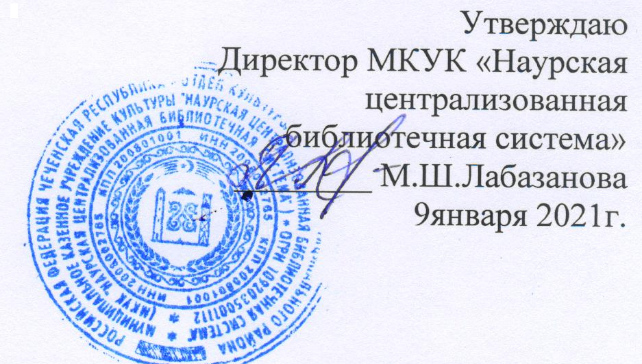 ОТЧЕТ О РАБОТЕ МКУК «НАУРСКАЯ ЦЕНТРАЛИЗОВАННАЯ БИБЛИОТЕЧНАЯ СИСТЕМА»ЗА 2020 ГОДНаурская2020СодержаниеI. Общие положения -----------------------------------------------------------------3II. Библиотечная сеть --------------------------------------------------------------  6 III. Статистические данные и показатели -----------------------------------  8IV. Библиотечные фонды -------------------------------------------------------- 10 V. Каталогизация и оцифровка библиотечного фонда--------------------15VI. Организация и содержание библиотечного обслуживания   пользователей                                                              --------------------------161. Основные направления библиотечного обслуживания населения  2. Продвижение книги и чтения-------------------------------------------------- 17Работа библиотек по основным направлениям                                          5. Актуальные темы отчётного года. Года памяти и славы------------------206. Библиотечное обслуживание людей с ограниченными возможностями здоровья  ------------------------------------------------------------------------------ 437. Библиотечное обслуживание детей------------------------------------------  488. Реклама библиотек и библиотечных услуг---------------------------------- 519. Обслуживание удаленных пользователей ---------------------------------- 52VII. Справочно-библиографическое, информационное и социально-правовое обслуживание пользователей------------------------------------- 56VIII. Краеведческая деятельность библиотек -----------------------------62IX. Автоматизация библиотечных процессов ----------------------------- 65X. Организационно-методическая деятельность--------------------------66XI. Библиотечные кадры --------------------------------------------------------73XII. Материально-технические ресурсы библиотек ---------------------75XIII. Основные итоги года ------------------------------------------------------76II. ТИПОВАЯ СТРУКТУРА И КРАТКОЕ СОДЕРЖАНИЕ ДОКЛАДА1.События года 1.1. Главные события библиотечной жизни региона.27 марта в Наурском районе, как и по всей стране был объявлен режим обязательной самоизоляции – все библиотеки района временно прекратили прием читателей и проведение массовых мероприятий с очным присутствием участников. Но, несмотря на введенные жесткие ограничительные меры, все учреждения продолжали свою деятельность в сети Интернет: организовывали виртуальные выставки на сайтах, а также акции и флешмобы в социальных сетях. Библиотеки района работая в удалённом режиме, в специально созданных группах в приложении WhatsApp     Библиотечные события носили   общедоступный характер и были бесплатны для всех категорий пользователей.2020 год-год судьбоносный. Именно в этом году мы отмечаем 75-летие Победы в Великой Отечественной войне. Как известно, по Указу Президента РФ 2020год объявлен Годом памяти и славы. 2020 год прошел для библиотек Наурского района под знаком   75-летием Великой Победы. В рамках Года Великой Победы проведено множество мероприятий по формированию гражданского и патриотического сознания подрастающего поколения.  С этой целью в библиотеках оформлялись книжные выставки, проводились тематические и литературные вечера, конкурсы, викторины, обзоры и беседы.Все мероприятия этого направления были яркими и запоминающимися. Но самым грандиозным оказалась, конечно же, Всероссийская акция «Библионочь – 2020», которая стартовала 25 апреля онлайн –марафон # 75слов Победы.  Левобережненская библиотека филиал№9 присоединилась к Всероссийской акции «Библионочь- 2020»в режиме онлайн-марафона. Фронтовые письма -это не просто письма, это частичка нашей истории, это документы, которые никого не могут оставить равнодушными. Именно благодаря мужеству и героизму советского народа, который одержал Победу в 1945 году, мы сейчас живём в мирной и свободной стране. Письмо рядового Николая Дронова погибшего под Керчью в 1942 году, читала ученица 7класса Левобережненской СОШ МатаеваМадина.Савельевская библиотека — филиал №7, приняла участие вонлайн- марафоне #75 слов Победы», в рамках акции «Библионочь – 2020». Библиотека представила вниманию пользователей предсмертное письмо белорусской девочки Кати Сусаниной, отданной в рабство немецкому барону Шарлэну. В день своего 15 – летия девочка решила покончить жизнь самоубийством, но перед этим написала письмо, адресованное отцу, Петру Сусанину. В нем она написала о их жизни до войны, о том, как в один миг все может измениться, и человек может потерять все, что ему дорого. Через это письмо чувствуется вся ее боль и отчаяние. К сожалению, номер полевой почты, написанный на конверте, устарел, и письмо не попало к адресату, но оно дошло до сердец советских людей!Ищерская сельская библиотека-филиал №4 приняла участие в акции «Библионочь-2020», посвященной Победе в Великой Отечественной войне 1941-45 годов в режиме Всероссийского онлайн- марафона. Солдатские письма - желанные весточки с фронта ждали в каждом доме, в каждой семье с надеждой и любовью. И сейчас, спустя 75 лет, со дня Победы они остаются реликвией, хранящей память о наших дедах и прадедах, отстоявших нашу родину и подаривших нам жизнь. Ведущий библиотекарь Мельникова Е.В. прочитала строки из личного письма солдата Георгия Горелова, погибшего на фронте. Видеоролик в разделе сайта «Видеогалерея». Мы не забудем и вечно будем хранить память о всех, кто отдал свою жизнь за нашу Великую Победу.В рамках реализации Национального проекта «Культура», 28 мая в Наурском районе открылась модельная Центральная детская библиотека.На открытии первой модельной библиотеки в Наурском районе присутствовали: 1-й заместитель министра культуры Чеченской Республики Р.В. Милькиев, зам. Главы администрации Наурского муниципального района Р. Р.  Джанхотов, начальник отдела культуры Наурского района М.М. Айдамиров, общественные деятели района и юные читатели.Было сказано много напутственных и теплых слов и высказано пожеланий от представителей власти, читателей и жителей района.Обновленная библиотека, в которой проведен ремонт внутренних помещений, частичный ремонт фасада, приобретена современная и удобная мебель, компьютерная и оргтехника, новая литература, приняла своих юных читателей. Использование электронных информационных ресурсов, применение новых технологий при обслуживании читателей делает Наурскую модельную детскую библиотеку комфортным культурно-просветительным, информационным учреждением.Юные пользователи библиотеки получают широкий спектр услуг: доступ в Интернет, становятся гостями и участниками культурно-досуговых мероприятий, а также с пользой проводят время за чтением книг, отдыхают, играют в игротеке, принимают участие в интерактивных играх, конкурсах, викторинах, выбирают занятие по душе, развивают свои творческие способности.В рамках Всероссийской акции «Ночь кино – 2020» Наурская центральная районная библиотека подготовила увлекательную программу «Волшебный мир кинематографа». Участников встречи ждал увлекательный экскурс «Разноцветный мир кино», который позволил совершить путешествие в историю становления кинематографии – от немого кино до звукового, от черно-белого до цветного. Сотрудники библиотеки рассказали о деятелях кинематографии, о режиссерах, создавших великие картины, о знаменитых артистах, чьи имена навек вписаны в историю кино. Проявить свои знания о мире кино гости вечера смогли, приняв участие в увлекательных викторинах: «Кино – великий художник времени», «Любимые песни из кинофильмов». Вниманию посетителей библиотеки была представлена экспозиция «Волшебный мир кино».В рамках Всероссийской акции «Ночь кино – 2020» в Калиновской библиотеке-филиал №1   прошла увлекательная программа «Голубой экран». Участники мероприятия познакомились с историей становления советского кино, узнали о том, как развивался советский кинематограф, о прославленных мастерах отечественного кинематографа, работы, которых стали классикой советского киноискусства. Для гостей вечера был организован кинопоказ, который позволил зрителям, погрузится в невероятную, увлекательную, завораживающую атмосферу киноискусства.Наурская центральная районная библиотека присоединилась к ежегодной всероссийской акции «Ночь искусств – 2020». В рамках акции в читальном зале библиотеки действовала книжно-иллюстративная выставка «Навеки в памяти людской», посвященная Великой Отечественной войне 1941-1945 годов. На абонементе была представлена экспозиция «Живет искусство на страницах книг», которая раскрыла перед читателями секреты живописи, архитектуры, музыки, литературы, кинематографа, театрального искусства.Для гостей праздничной программы подготовили разнообразные игры, квест, мастер-классы, выставки, фотозоны, творческие выступления и викторины.Ежегодно, начиная с 2012 года, 14 февраля отмечается день Книгодарения.
Наурская модельная детская библиотека 14 февраля 2020г. отметила эту дату участием во Всероссийской акции «Дарите книгу с любовью». Инициатором акции является ассоциация деятелей культуры, искусства и просвещения по приобщению детей к чтению «Растим читателя». Работники библиотеки провели для своих читателей литературные викторины, игры: «Стань волшебником», «Волшебные слова», «Счастливый случай», «Что за прелесть эти сказки?». Наши юные читатели и их родители не смогли остаться в стороне от этого праздника и подарили очень интересные и хорошие книги библиотеке. Акция книгодарения продлилась до конца февраля. Все желающие смогли принять участие в акции и подарить радость общения с хорошей книгой.28 сентября в Наурской центральной районной библиотеке прошла ежегодная благотворительная акция «Дарю книгу библиотеке». Данная акция проводится по поручению правительства ЧР с целью обновления и пополнения книжного фонда библиотек республики. В мероприятии приняли участие депутаты парламента ЧР Р.А. Дадаев и В.А. Кашлюнов, директор департамента искусств и социально-культурной деятельности Министерства культуры ЧР З.Ш. Хасуева, директор Национальной библиотеки ЧР им. А.А. Айдамирова, заместитель главы администрации Наурского муниципального района И.А. Ганаев, народный писатель ЧР М.М. Сейлмуханов, а также главы сельских поселений и учреждений района, местные жители. В рамках данной акции собрано более 3000 книг, которые пополнили фонд сельских библиотек. Мероприятие сопровождалось концертной программой, подготовленной МУ «Отдел культуры Наурского муниципального района».1.2. Федеральные, региональные и муниципальные нормативно-правовые акты, оказавшие влияние на деятельность муниципальных библиотек в анализируемом году.В 2020 году деятельность библиотек МКУК «Наурская ЦБС» осуществлялась в соответствии с законами РФ и ЧР «О библиотечном деле», Уставом МКУК «Наурская ЦБС», Модельным стандартом деятельности публичной библиотеки РФ, «Модельным стандартом деятельности муниципальной общедоступной библиотеки ЧР», Указом Президента Российской Федерации «О Годе памяти и славы».1.3. Государственные, муниципальные программы, проекты и иные мероприятия, определявшие работу библиотек в отчётном году.В отчетном году деятельность библиотек МКУК «Наурская ЦБС» была направлена на реализацию задач, поставленных в федеральных целевых программах: «Культура России (2018-2020 годы)», «Патриотическое воспитание граждан РФ» (2016-2020 годы), «Поддержка и развитие чтения» (2016-2020 годы), «Республиканская целевая программа «Чеченская республика – Антитеррор», «Республиканская целевая программа по профилактике наркомании и наркобизнеса», «Республиканская целевая программа по духовно-нравственному воспитанию подрастающего поколения», «Республиканская целевая программа по профилактике дорожно-транспортных происшествий», «Республиканская целевая программа по противодействию коррупции», а также «Планом мероприятий («дорожная карта») по перспективному развитию общедоступных библиотек Российской Федерации на 2017-2021 годы».II. БИБЛИОТЕЧНАЯ СЕТЬ1.  Характеристика библиотечной сетиМуниципальное казенное учреждение культуры «Наурская централизованная библиотечная система» Наурского муниципального района объединяет 18 библиотек: Наурская центральная районная библиотека, Наурская модельная детская библиотека, 16 библиотек-филиалов.Как главное структурное подразделение Наурская центральная районная библиотека выполняет функции:1. формирования, хранения и предоставления пользователям наиболее полного универсального собрания документов на территории Наурского муниципального района; организация взаимоиспользования библиотечных ресурсов;2. централизованного комплектования, обработки документов, организации подписки на периодические издания;3. центра библиотечного и информационно-библиографического обеспечения населения, органов муниципальной власти и местного самоуправления в Наурском муниципальном районе;4. центра методического   обеспечения для библиотек Наурского муниципального района.Динамика библиотечной сетиСтруктурные изменения в сетиВ 2020 году в МКУК «Наурская ЦБС» произошли структурных изменения.  В рамках реализации Национального проекта «Культура», 28 мая в Наурском районе открылась модельная  детская библиотека.
 Все структурные подразделения работают в прежнем составе и направлены на сохранение и поддержание действующей системы библиотечного обслуживания населения.4. Нестационарная сетьНестационарные формы обслуживания5. Доступность библиотечных услуг.Население    Наурского района за последние годы выросло незначительно, соответственно   и повышения   показателя «количество населения на 1 муниципальную библиотеку».Наурский район имеет большую протяженность   обслуживания, включает в себя 14 сельских поселений, в которые входит 29 населенных пунктов, с наличием в составе хуторов   с небольшим    количеством населения. Для соблюдение рекомендуемых норм необходимо расширить библиотечный штат в некоторых библиотеках. Для соблюдения принципа   – всеобщей доступности информации и культурных ценностей, также требуются дополнительные затраты труда, технические возможности (транспорт) на организацию библиотечного обслуживания удаленных населенных пунктов при   нестационарных формах работы. В Наурском районе утверждены нормативы размещения библиотек, сохраняющие уже имеющуюся и действующую библиотечную сеть и пока дополнительных средств не предусмотрено.  Краткие выводы по разделу.   МКУК «Наурская ЦБС» сохранила свою структуру.  Но как показывает анализ эффективности деятельности, рано или поздно встанет вопрос о целесообразности увеличения штата в некоторых библиотеках.III.Основные статистические показателиВ 2020 году население Наурского муниципального района составило (58865 тыс. человек) обслуживали 18 муниципальные общедоступные библиотеки. В 2020 г. охват населения обслуживанием общедоступных библиотек составил 39 %, это на 3% ниже прошлого года. Снижение охвата населения библиотечным обслуживанием произошел в связи с пандемией коронавируса в стране.  Количество нестационарного обслуживания было возможным сохранить. Основные показатели деятельности библиотек не выполнены по причине пандемии.Основные показатели деятельности библиотек Наурского района в динамике 2018 – 2020 гг.Из общего количества пользователей муниципальных библиотек (23233 чел.)   89.1% (2 0715 чел.) обслуживались стационарно (в помещениях библиотек), 10.8% (2518 чел.) пользователей получали услуги в удаленном режиме. Из стационарно обслуживаемых пользователей 49,7% (11553 чел.) - дети до 14 лет, 30,1% (6997 чел.) – молодежь. Доли стационарных посещений «для получения библиотечных услуг» и «для участия в культурно-просветительских мероприятиях» находятся в соотношении 79.1% и 20.9% соответственно. Произошло уменьшение по посещениям по сравнению с прошлым годом на 21%.  Документовыдача-значительно уменьшилась на 29 % по сравнению с 2019 годом.   Выдача удаленным пользователям составляет 8,7, в 2019 - 9.6% от общего количества, в 2018 году – 10.4%.Таблица 1. Динамика показателей, отражающих объем основных работ/услуг (в сравнении с прошлым годом)Относительные показатели деятельности библиотекДеятельность библиотек в социальных сетяхАнализ показателей библиотечной статистики свидетельствует о снижении стабильной работы библиотек Наурского района.  Снизилась посещаемость библиотек, посещаемость массовых мероприятий, внестационарной работы с читателями. Основными приоритетными направлениями деятельности библиотек района, как и прежде являются патриотическое воспитание, экологическое просвещение, краеведение, духовно-нравственное развитие личности, воспитание культуры межнациональных отношений, работа с социально незащищенными слоями населения. Работа библиотек строилась на основе реализации национального проекта: «Культура».  Нацпроект «Культура» разработан в соответствии с указом Президента Российской Федерации «О национальных целях и стратегических задачах развития Российской Федерации на период до 2024 года». Реализация нацпроекта началась 1 января 2019 года. Нацпроект «Культура» включает три федеральных проекта: «Культурная среда», «Творческие люди» и «Цифровая культура». В этом году продолжили   работу по проекту по краеведению «Край мой –гордость моя».IV. БИБЛИОТЕЧНЫЕ ФОНДЫ1. Движение библиотечного фондаРабота с фондом включает следующие технологические процессы: анализ и изучение читательского спроса, комплектование, обработка новых поступлений, учет, организация использования фонда,обеспечение его сохранности: плановые проверки, списание устаревших и ветхих документов, ремонт ветхих книг переплетчиком.Движение библиотечного фонда в динамике за 3 годаБиблиотечный фонд МКУК «Наурская ЦБС» на 01.01.2021 насчитывает 250893 экземпляров – это книги, альбомы, ноты.Движение библиотечного фондаОбновляемость библиотечного фонда Наурской ЦБС в 2020 году составила 3,2 % (8049*100/250893=3,2%), что больше на 2.8%.   Поступления в 2019 году составила 0.6%; 2018 года (1%).Процент выбытия в2020 – 0, 2019 году составил 0,2, в 2018 году – 0.Поступление документов в 2020 год составило 8049 экземпляров, из них количество книг составило 7948, на электронных носителях (CD диск) представлен 101 документ.Общее количество приобретенных печатных изданий за счет федерального бюджета для детской модельной библиотеки составило 3500 экземпляров.В 2020 году в Наурской центральной районной библиотеке прошла ежегодная благотворительная акция «Дарю книгу библиотеке». Данная акция проводилась по поручению правительства ЧР с целью обновления и пополнения книжного фонда.  В ходе акции было собрано 3170 книг, которые разнообразили фонд библиотек Наурского Муниципального района.Также 165 экземпляров было получено от Национальной библ. им. А. Айдамирова.-14 экземпляров в дар от министра культуры Чеченской Республики Дааева Хож-Бауди Буаровича.- 3170 экземпляров книг в дар от населения Наурского муниципального района.В основном поступившая литература художественная, детская.Книги, полученные в дар от министра культуры Чеченской Республики Буаровича Хож-Бауди Дааева и от Национальной библ. им А. Айдамирова краеведческого характера.Все экземпляры книг были обработаны согласно ГОСТу 7.0.100-2018 (библиографическое описание книг, техническая обработка, внесение в инвентарную книгу, распределение по библиотекам) и переданы в библиотеки Наурской ЦБС.Списанных экземпляров за 2020 год нет.Книжный фонд Наурской ЦБС на 2021 год составил 250893 экз.2. Использование финансовых средств на комплектование МКУК «Наурская ЦБС»Финансирование в 2020 году не осуществлялось.   В дар от поступило 3170 экземпляров, в дар от   Национальной библиотеки ЧР им. А.Айдамирова – 165 экземпляров. 3. Обеспечение сохранности фондов Перед библиотеками стоит задача, предоставить читателям   широкий доступа к библиотечным фондам, а также обеспечить их сохранность. Проводимая разъяснительная работа, которая начинается с момента записи читателя в библиотеку, оформленные плакаты, памятки, буклеты: «Правила пользования библиотекой», «Правила бережного обращения с книгой» способствует этому.  Каждый филиал ведет книгу суммарного учета, работники отдела комплектования ежегодно в декабре проверяют ведение этих книг.  Во всех библиотеках системы ведутся тетради учета книг, принятых от читателей взамен утерянных. Ведение тетрадей также проверяется работниками отдела комплектования. Начиная с 02. 06. 2013 вступил в силу Порядок учета документов, входящих в библиотечный фонд, утвержденный Приказом Минкультуры РФ от 08.10.2012 № 1077. Согласно этого Порядка непосредственно в отделе комплектования обеспечивается учет, комплектование, хранение и использование документов, входящих в состав библиотечных фондов МКУК «Наурская ЦБС».  Учет документов ведется суммарный и индивидуальный. Индивидуальный учет периодических изданий ведется в регистрационной картотеке периодических изданий, предназначенной для учета каждого названия и каждого экземпляра. Картотека ведется в отделе обслуживания ЦРБ на всю библиотечную систему, т. к. периодика вся поступает в отдел обслуживания. Ведется строгий контроль за поступлением каждого номера газеты и журнала.  В соответствии с Федеральным законом от 25.07.2002 года №114 – ФЗ «О противодействии экстремистской деятельности» ежеквартально проводится сверка обновлений Федерального списка экстремистских материалов с учетным каталогом. По итогам проверки составляется акт проверки. В отчетном году издания, входящие в Федеральный список экстремистских материалов не выявлены.   Проверка при передаче фонда от одного работника к другому прошла в Николаевской библиотеке-филиал №6 и Мекенской библиотеке –филиал №3. Правильное хранение библиотечных фондов, соблюдение режимов хранения способствует длительной сохранности фонда и достижению высокого уровня обслуживания пользователей. В некоторых сельских филиалах (Ф№ 7,8,10,15) температурный режим не всегда соответствует нормам. Также существует перегруз на книжных полках из-за маленьких помещений в Юбилейненской библиотеке-филиал №14, Капустинской библиотеке-филиал №10   или нехватки стеллажей.  Необходимо освободить от ветхой, устаревшей, не пользующейся спросом литературы, чтобы уменьшить количество книг на полках. В этом году   списания не производилось Год за годом в филиалах устраняются ситуации, которые вредят книжному фонду: утечка крыш, низкий температурный режим. Так в 2020году Николаевская библиотека-филиал №6 перешла в новое помещение в отстроенном СДК станицы Николаевской.  Для обеспечения безопасности библиотек и библиотечных фондов в   библиотеках   имеются огнетушители.  Работа с задолженностью ведется во всех библиотеках-это индивидуальные звонки, недели возвращенной книги, все выпускники школ в конце мая ликвидируют задолженность посредством обходного листа. Но еще много существует проблем, которые необходимо решать: работа с фондом по списанию литературы, недостаток новой литературы, хотелось бы, чтобы деньги на неё выделялись   бюджетом.    Существует необходимость в создание уютных уголков с мягкой мебелью, мультимедийной техникой; современные выставочные витрины, библиотечная мебель и кафедры библиотекаря. Библиотекам требуются   новые книги, журналы, газеты и тогда они станут настоящими современными культурными центрами на селе.4.Учет и работа с книжным фондомС алфавитным каталогом ведется еженедельная работа.Оформления документов на новые поступления.Распределение книг, брошюр и электронных документов.Отправка книг по библиотекам Наурской ЦБС – 8049 экз.Ведение картотек: алфавитно-генеральный, индикаторный.Сверка поступающих документов с Федеральным списком экстремистских материалов.Маркировка документов по возрастным категориям знаком информационной продукции – «0+», «6+», «12+», «16+», «18+» в соответствии с Федеральным законом № 436, вступившем в силу с 01.09.2012 г. «О защите детей от информации, причиняющей вред их здоровью и развитию», документы, поступающие в библиотеку.Ведение тетради: учета рабочего времени; передачи документов в бухгалтерию; учета регистрации приема и списания документов.Ведение папок с документами на поступление и актами на списание.Повышение квалификацииЗав. ОКиО и вед. библиотекарь проходили онлайн курсы по обучению и освоению программы ИРБИС, согласно ГОСТу 7.0.100-2018. Курс длился 2 месяца и содержал теоретическую и практическую часть, еженедельно проводились консультации и тестовые, практические задания.Методическая работаОсновным направлением методической работы было содействие и консультирование (устно, по телефону) сотрудников ОКиО и библиотек-филиалов, проверка рабочих дневников, сверка суммарных книг, помощь в освоении компьютера.Были переданы приказы и акты в отдел бухгалтерии и проводилась проверка суммарной книги. За отчетный период провели 48 консультации и 2 выездаОрганизация производственного процессаСоставление и обсуждение плана и отчета работы Отдела комплектования и обработки литературы.Проведение противопожарного инструктажа для сотрудников отдела.Основной тенденцией состояния фонда является уменьшение   качественного состава, т.к. фонд ЦБС нуждается в списании по причинам ветхости и моральной устарелости, а поступления новой литературы не настолько велики, чтобы создать равновесие. Недостаточное финансирование не позволяет улучшить показатель обновляемости фондов.  Книжный фонд ЦБС состоит в основном из документов на печатных носителях. Отраслевой состав фонда не соответствует оптимальному. Современная качественная общественно-политическая литература, литература по медицине, технике, искусству и спорту практически не поступает.  Отсутствие финансирования заставляет проводить акции дарения книги населением.  В основном, это художественная и детская литература.  Для улучшения комплектования фондов библиотек, необходимы поступления государственных и внебюджетных средств для пополнения фондов, финансирование из местного бюджета для приобретения книг, участие в проекте «Модельная библиотека», т. к. выделяются средства на приобретение литературы. Для   качественного обслуживания населения, необходимо наличие   современной периодики. Обновлённый состав библиотечных фондов привлечет пользователей и придаст библиотекам новый импульс в работе.5. Электронные и сетевые ресурсы1/. Создание электронного каталога и других баз данных библиотекой:В МКУК «Наурская ЦБС» существует сложившаяся система карточных каталогов: учетный каталог в отделе комплектования, алфавитные и систематические каталоги во всех структурных подразделениях. С 20 17 года начато создание электронного каталога в системе ИРБИС на новые поступления. В 2018 году приобретена версия ИРБИС 64. В 2020 году количество библиографических записей в электронном каталоге библиотек составило-2400. На конец года в ЭК 5732 записей В основном заносятся в базу данных «CBSNAUR» новые поступления документов.2/. Оцифровка документов библиотечного фонда:На 2020 год оцифровка документов не производилась из-за отсутствия технических возможностей.3/. Представительство библиотеки в сети Интернет.    На сегодняшний день -18 библиотек   Наурского района оборудованы компьютерной техникой и подключены к сети Интернет.  Детская модельная библиотека имеет    оборудованные автоматизированные рабочие места для читателей с возможностью вывода информации в печать.  Компьютеры библиотек не объединены в единую локальную сеть.  Лицо библиотеки в информационном пространстве – это, прежде всего, ее веб-сайт. Сайт Наурской ЦБС   начал работу в 2017 году.   В 2020 году сайт посетило – 8175 абонентов.   Посетителей сайта интересуют новости, отчеты о проведенных мероприятиях. Одним из важных направлений работы на сайте является раздел краеведения «Край мой – гордость моя».  Основными темами 2020 года стали новости, анонсы и отчеты мероприятий, выставок.VI. ОРГАНИЗАЦИЯ И СОДЕРЖАНИЕ БИБЛИОТЕЧНОГО ОБСЛУЖИВАНИЯ ПОЛЬЗОВАТЕЛЕЙБиблиотечно-информационное обслуживание является важнейшей функцией современных библиотек. Именно обслуживание формирует образ библиотеки в глазах ее читателей и, в конечном итоге, определяет место библиотеки в обществе. Библиотеки МКУК «Наурская ЦБС» являются важной составной частью культурного и информационного пространства Наурского района. Доступный и открытый характер деятельности библиотек делает их притягательными для всех категорий населения. В отчетном году библиотеки продолжили работу с основными группами пользователей – это дети до 14 лет, учащиеся старших классов, студенты, работающая молодежь, а также служащие. Особую группу пользователей составили пожилые и люди с ОВЗ. Работа библиотек в 2020 году была сложна, 27 марта в Наурском районе, как и по всей стране был объявлен режим обязательной самоизоляции – все библиотеки района временно прекратили прием читателей и проведение массовых мероприятий с очным присутствием участников. Выполнение основных контрольных показателей и привлечение новых читателей в библиотеку было осложнено самим фактом пандемии коронавируса.  Но, несмотря на введенные жесткие ограничительные меры, все учреждения продолжали свою деятельность в сети Интернет: организовывали виртуальные выставки на сайте, а также акции и флешмобы в социальных сетях. Способствовали   повышению интереса к чтению: повышение комфортности библиотечной среды (открыли модельную детскую библиотеку), формирование положительного имиджа библиотеки, развитие рекламы; формирование здорового образа жизни подрастающего поколения; распространение краеведческих знаний и воспитание у читателей интереса к истории своей малой родины, воспитание патриотических чувств; воспитание бережного отношения к окружающему миру, формирование активной гуманной позиции по отношению к природе, создание условий для чтения естественно-научной литературы; приобщение пользователей к чтению правовой и нравственной литературы, содействие повышению уровня этической грамотности, воспитание культуры общения; воспитание культуры семейного чтения; приобщение пользователей к лучшим образцам классической отечественной и зарубежной литературы.6.1. Культурно-просветительская деятельность Библиотеки МКУК «Наурская ЦБС» в 2020 году стали инициаторами проведения -2046 культурно-просветительских мероприятий, в которых приняли участие -39939 человек. Вниманию пользователей были предложены  книжных выставок. Основной целевой аудиторией культурно-просветительских мероприятий являются дети и юношество. Взрослое население в основном принимает участие в крупных мероприятиях. В течение 2020 года библиотекари ЦРБ и филиалов участвовали во многих мероприятиях, таких, как Всероссийская акция Библионочь-2020», Всероссийская акция «Ночь кино», «Ночь искусств».  В эти дни библиотекари проводили развлекательные и познавательные мероприятия, оформляли книжные выставки, стенды.2020 год- год судьбоносный. Именно в этом году мы отмечали 75-летие Победы в Великой Отечественной войне. По Указу Президента РФ 2020 год был объявлен Годом памяти и славы. В рамках Года Великой Победы проведено множество мероприятий по формированию гражданского и патриотического сознания подрастающего поколения.  С этой целью в библиотеках оформлялись книжные выставки, проводились тематические и литературные вечера, конкурсы, викторины, обзоры и беседы.Все мероприятия этого направления были яркими и запоминающимися. Но самым грандиозным оказалась, конечно же, Всероссийская акция «Библионочь – 2020», которая стартовала 25 апреля онлайн –марафон # 75слов Победы. Левобережненская библиотека филиал№9 присоединилась к Всероссийской акции «Библионочь - 2020» в режиме онлайн-марафона.   Фронтовые письма -это не просто письма, это частичка нашей истории, это документы, которые никого не могут оставить равнодушными. Именно благодаря мужеству и героизму советского народа, который одержал Победу в 1945 году, мы сейчас живём в мирной и свободной стране. Письмо рядового Николая Дронова, погибшего под Керчью в 1942 году, читала ученица 7класса Левобережненской СОШ Матаева Мадина.Савельевская библиотека — филиал №7, приняла участие в онлайн- марафоне #75 слов Победы», в рамках акции «Библионочь – 2020». Библиотека представила вниманию пользователей предсмертное письмо белорусской девочки Кати Сусаниной, отданной в рабство немецкому барону Шарлэну. В день своего 15 – летия девочка решила покончить жизнь самоубийством, но перед этим написала письмо, адресованное отцу, Петру Сусанину. В нем она написала о их жизни до войны, о том, как в один миг все может измениться, и человек может потерять все, что ему дорого. Через это письмо чувствуется вся ее боль и отчаяние. К сожалению, номер полевой почты, написанный на конверте, устарел, и письмо не попало к адресату, но оно дошло до сердец советских людей!Ищерская сельская библиотека-филиал №4 приняла участие в акции «Библионочь-2020», посвященной Победе в Великой Отечественной войне 1941-45 годов в режиме Всероссийского онлайн- марафона. Солдатские письма - желанные весточки с фронта ждали в каждом доме, в каждой семье с надеждой и любовью. И сейчас, спустя 75 лет, со дня Победы они остаются реликвией, хранящей память о наших дедах и прадедах, отстоявших нашу родину и подаривших нам жизнь. Ведущий библиотекарь Мельникова Е.В. прочитала строки из личного письма солдата Георгия Горелова, погибшего на фронте в вдеоролике в разделе сайта «Видеогалерея». Мы не забудем и вечно будем хранить память о всех, кто отдал свою жизнь за нашу Великую Победу.В рамках реализации Национального проекта «Культура», 28 мая в Наурском муниципальном районе открылась модельная Наурская детская библиотека.На открытии первой модельной библиотеки в Наурском районе присутствовали: 1-й заместитель министра культуры Чеченской Республики Р.В. Милькиев, зам. Главы администрации Наурского муниципального района Р. Р.  Джанхотов, начальник отдела культуры Наурского района М.М. Айдамиров, директор Национальной библиотеки Чеченской Республики им. А. Айдамирова Исраилова С.М., общественные деятели района и юные читатели.Было сказано много напутственных и теплых слов и высказано пожеланий от представителей власти, читателей и жителей района.Обновленная библиотека, в которой проведен ремонт внутренних помещений, ремонт фасада, приобретена современная и удобная мебель, компьютерная и оргтехника, новая литература, приняла своих юных читателей. Использование электронных информационных ресурсов, применение новых технологий при обслуживании пользователей делает Наурскую модельную детскую библиотеку креативным, комфортным культурно-просветительным, информационным учреждением.Юные пользователи библиотеки получают широкий спектр услуг: доступ в Интернет, становятся гостями и участниками культурно-досуговых мероприятий, а также с пользой проводят время за чтением книг, отдыхают, играют в игротеке, принимают участие в интерактивных играх, конкурсах, викторинах, выбирают занятие по душе, развивают свои творческие способности. В рамках Всероссийской акции «Ночь кино – 2020» Наурская центральная районная библиотека подготовила увлекательную программу «Волшебный мир кинематографа». Участников встречи ждал увлекательный экскурс «Разноцветный мир кино», который позволил совершить путешествие в историю становления кинематографии – от немого кино до звукового, от черно-белого до цветного. Сотрудники библиотеки рассказали о деятелях кинематографии, о режиссерах, создавших великие картины, о знаменитых артистах, чьи имена навек вписаны в историю кино. Проявить свои знания о мире кино гости вечера смогли, приняв участие в увлекательных викторинах: «Кино – великий художник времени», «Любимые песни из кинофильмов». Вниманию посетителей библиотеки была представлена экспозиция «Волшебный мир кино».В рамках Всероссийской акции «Ночь кино – 2020» в Калиновской библиотеке-филиал №1   прошла увлекательная программа «Голубой экран». Участники мероприятия познакомились с историей становления советского кино, узнали о том, как развивался советский кинематограф, о прославленных мастерах отечественного кинематографа, работы, которых стали классикой советского киноискусства. Для гостей вечера был организован кинопоказ, который позволил зрителям, погрузиться в невероятную, увлекательную, завораживающую атмосферу киноискусства.Наурская центральная районная библиотека присоединилась к ежегодной всероссийской акции «Ночь искусств – 2020». В рамках акции в читальном зале библиотеки действовала книжно-иллюстративная выставка «Навеки в памяти людской», посвященная Великой Отечественной войне 1941-1945 годов. На абонементе была представлена экспозиция «Живет искусство на страницах книг», которая раскрыла перед читателями секреты живописи, архитектуры, музыки, литературы, кинематографа, театрального искусства.Для гостей праздничной программы подготовили разнообразные игры, квест, мастер-классы, выставки, фотозоны, творческие выступления и викторины.Ежегодно, начиная с 2012 года, 14 февраля отмечается день Книгодарения.
Наурская модельная детская библиотека 14 февраля 2020г. отметила эту дату участием во Всероссийской акции «Дарите книгу с любовью». Инициатором акции является ассоциация деятелей культуры, искусства и просвещения по приобщению детей к чтению «Растим читателя». Работники библиотеки провели для своих читателей литературные викторины, игры: «Стань волшебником», «Волшебные слова», «Счастливый случай», «Что за прелесть эти сказки?». Наши юные читатели и их родители не смогли остаться в стороне от этого праздника и подарили очень интересные и хорошие книги библиотеке. Акция книгодарения продлилась до конца февраля. Все желающие смогли принять участие в акции и подарить радость общения с хорошей книгой.28 сентября в Наурской центральной районной библиотеке прошла ежегодная благотворительная акция «Дарю книгу библиотеке».       Данная акция проводилась по поручению правительства ЧР с целью обновления и пополнения книжного фонда библиотек республики. В мероприятии приняли участие депутаты парламента ЧР Р.А. Дадаев и В.А. Кашлюнов, директор департамента искусств и социально-культурной деятельности Министерства культуры ЧР З.Ш. Хасуева, директор Национальной библиотеки ЧР им. А.А. Айдамирова Исраилова С.М., заместитель главы администрации Наурского муниципального района И.А. Ганаев, народный писатель ЧР М.М. Сейлмуханов, а также главы сельских поселений и учреждений района, местные жители. В рамках данной акции собрано более 3000 книг, которые пополнили фонд муниципальных библиотек района. Мероприятие сопровождалось концертной программой, подготовленной МУ «Отдел культуры Наурского муниципального района».Работа библиотек велась в координации с Администрациями сельских поселений, школами, детскими садами, отделом Социальной защиты населения, СДК, организациями и учреждениями района.  Библиотечные события носили   общедоступный характер и были бесплатны для всех категорий пользователей.Актуальные темы отчётного года  2020 - Года памяти и славы.      2020 год-год судьбоносный. В этом году мы отметили 75-летие Победы в Великой Отечественной войне. Как известно, по Указу Президента РФ 2020 год объявлен Годом памяти и славы.  В рамках Года Великой Победы проведено множество мероприятий по формированию гражданского и патриотического сознания подрастающего поколения.  С этой целью в библиотеках оформлялись книжные выставки, проводились тематические и литературные вечера, конкурсы, викторины, обзоры и беседы. 24 января в НЦРБ прошло открытие «Года памяти и славы» и презентация постоянно действующей книжной выставки к 75 -летия Победы: «Войны священные страницы навеки в памяти людской».   Выступавшие отметили, что в 2020 году необходимо сделать все возможное для увековечения памяти подвига советского народа и того, чтобы подрастающее поколение, так же, как и их предшественники, росло с чувством гордости за великую Победу.  Целью данного мероприятия было сохранение исторической памяти и патриотическое воспитание детей. В читальном зале Калиновской библиотеки-филиал №1 оформили постоянно действующую книжную выставку-реквием «Великая Отечественная…». На выставке была представлена документальная литература о событиях, подвигах, истории минувшей войны, воспоминания очевидцев, статьи ученых – историков.  В Ищерской библиотеке-филиале №4 действовала книжно- иллюстративная выставка – память «Великая Война – Великая Победа». Центральное место выставки заняла книга «Память», в которой по крупицам собраны имена тех, кто ушел сражаться на фронты Великой Отечественной войны из всех городов и районов нашей республики, и кто навечно вписан «золотыми» буквами в истории Чечни и всей страны. Выставки: «Поколение победителей» (Савельевская библиотека-филиал №7), «Дорогами Победы» (Ульяновская библиотека-филиал №11, «Подвигу земляков – посвящается» (Мекенская библиотека-филиал №3), «Великие сражения 1941-45 годов» Николаевская библиотека-филиал №6, «Города, овеянные славой» (библиотека-филиал №15)  представили всю палитру художественной и документальной литературы писателей – фронтовиков, на страницах которых, оживают   легендарные битвы и сражения, героические подвиги солдат войны, трудовые будни тыла, ежедневный героизм подпольщиков и партизан.   Возле выставок проводились обзоры литературы «Дорогой Победы» (Ульяновская библиотека-филиал №11). Заведующая Ищерской библиотекой-филиал №4 провела обзор книг у выставки «Великая Война – Великая Победа» и рассказала о начале войны и о том, какими усилиями завоевана была победа над фашизмом.20 января в Ищерской библиотеке-филиал №4 прошел поэтический конкурс «Великое слово -Победа». Соответствие стихотворений тематике конкурса, артистичность и эмоционально-образную выразительность оценивали жюри, в составе зав. библиотекой Гожевой Т.В., вед. библиотекаря Мельниковой Е.В., директора СДК Байсултановой Насет,  учителя начальных классов Негодновой Л.В. Торжественно и проникновенно в исполнении участников конкурса прозвучали стихотворения О. Берггольц, К. Симонова, Э. Асадова, Ю. Друниной, Александра Твардовского, Константина Ваншенкина,  Андрея Дементьева, Маргариты  Агашиной, Михаила Матусовского и других поэтов.В рамках празднования 75-летия Победы в Великой Отечественной войне 1941-1945 годов в Алпатовской библиотеке-филиале №15 прошел час памяти «И мужество, как знамя, пронесли», направленный на формирование у молодого поколения уважительного отношения к отечественной истории и воспитание нравственно-патриотического чувства. В Ульяновской библиотеке - филиал №11 провели урок истории с учащимися СОШ на тему «Суровая память войны».  На урок истории были приглашены ученики 5-го класса Ульяновской СОШ, работники дома культуры и посетители библиотеки. 3 марта НЦРБ провел   вечер патриотической песни «Военной песни негасимый свет» для пациентов Алпатовского СОЦ.  Слушателей познакомили с историей создания песен «Солдатушки, бравы ребятушки», «Как служил солдат», «Лизавета», «Землянка», «На солнечной поляночке», «Победа», «Солдатская вдова», «Вальс – это все-таки вальс» и самой популярной песней «Катюша». Некоторые песни были исполнены вокальной группой Алпатовской СОШ. Кульминацией вечера стало исполнение всеми присутствующими песни «День Победы». Чтобы информация воспринималась с интересом, была использована видео презентация.27 января - день полного освобождения города Ленинграда. В этот день, во всех библиотеках прошли различные мероприятия, посвящённые этой дате. Весь мир знает бессмертный подвиг Ленинграда, совершенный им в годы Великой Отечественной войны, про битву, которая длилась девятьсот дней и кончилась разгромом фашистов под Ленинградом. Проведённые мероприятия -  дань нашей памяти всем, кто замучен и убит в блокадном городе, кто погиб при прорыве блокады.В НЦРБ прошел урок памяти: «900 дней, 900 ночей» для старшеклассников Наурской СОШ№2. Учащиеся с интересом слушали   об истории битвы за Ленинград, о том, как жили ленинградцы в блокадное время, о   героизме и мужестве жителей города на Неве, о прорыве блокады в 1943 году, о   рецепте блокадного хлеба "125 грамм с огнем и кровью пополам", о дневнике Тани Савичевой, о музеях обороны и блокады. Рассказ сопровождался показом видео материала «Дорога жизни", о страшных цифрах погибших в блокаду, только за ноябрь 1941 года ленинградцы похоронили 11 тысяч человек.Исторический час «Ленинград – 900 дней мужества» прошел в Ищерской библиотеке-филиал №4.  Ребята узнали  о том, как смогли выстоять город и его жители, под натиском фашистских полчищ; как в тех тяжелейших условиях дети находили в себе силы учиться, а взрослые- работать на военных заводах; о том крошечном кусочке хлеба, спасшем множество жизней и конечно о великом дне прорыва блокады, по воспоминаниям очевидцев, прочитали  пронзительный дневник Тани Савичевой и услышали  голос Ольги Берггольц, которую называли «ленинградской Мадонной» и святой, стихи  которой звучали как набат в замерзающем городе.Наурская модельная детская библиотека, в МБДОУ №1, провела урок мужества «Стояли со взрослыми рядом». Детям в доступной форме рассказали о мужестве и стойкости жителей, осаждённых врагом города Ленинграда, о Ладожской «дороге жизни», о подвиге детей. Наглядно увидели кусочек хлеба, который на протяжении многих блокадных дней оставался для человека единственным источником жизни и единственной надеждой. В ходе мероприятия ребята читали стихи, написанные о блокадных днях. Минутой молчания дети почтили память погибших в годы блокады. Калиновская сельская библиотека-филиал №1 провела урок- мужества «Подвиг Ленинграда!»   В ходе беседы читатели узнали о блокаде Ленинграда, трагическом периоде Великой Отечественной войны, о 900 днях блокады, мужестве и стойкости Ленинградцев, о Дороге жизни, которая пролегала через Ладожское озеро и о том, что пришлось испытать и вынести людям в блокаду -  голод, холод, смерть. В Николаевской библиотеке-филиале №6 прошел час истории «900 дней славы и бессмертия».   На мероприятие были приглашены учащиеся 9-11 классов.В Ново-Солкушинской библиотеке-филиале №12 для детей прошел час истории «Бессмертный подвиг Ленинграда».  В ходе мероприятия зачитывались фрагменты воспоминаний блокадников, звучали стихи. Посетители познакомились с книгами о блокадном Ленинграде «Дневные звезды» (О. Бергольц), «Я догоню вас на небесах» (Р. Погодин)Всероссийская акция «Библионочь – 2020», которая стартовала 25 апреля онлайн –марафон # 75слов Победы.    -Левобережненская библиотека филиал№9 присоединилась к Всероссийской акции «Библионочь- 2020》в режиме онлайн-марафона, посвященной Великой Победе в Великой Отечественной войне. Фронтовые письма -это не просто письма, это частичка нашей истории, это документы, которые никого не могут оставить равнодушными. Именно благодаря мужеству и героизму советского народа, который одержал Победу в 1945 году, мы сейчас живём в мирной и свободной стране. Письмо рядового Николая Дронова погибшего под Керчью в 1942 году, читала ученица 7》класса Левобережненской СОШ Матаева Мадина.-Савельевская библиотека — филиал №7, приняла участие в марафоне «75 слов Победы», в рамках акции «Библионочь – 2020». Библиотека представила вниманию пользователей предсмертное письмо белорусской девочки Кати Сусаниной, отданной в рабство немецкому барону Шарлэну. В день своего 15 – летия девочка решила покончить жизнь самоубийством, но перед этим написала письмо, адресованное отцу, Петру Сусанину. В нем она написала о их жизни до войны, о том, как в один миг все может измениться, и человек может потерять все, что ему дорого. Через это письмо чувствуется вся ее боль и отчаяние. К сожалению, номер полевой почты, написанный на конверте, устарел, и письмо не попало к адресату, но оно дошло до сердец советских людей!-Ищерская сельская библиотека-филиал №4 приняла участие в акции «Библионочь-2020», посвященной Победе в Великой Отечественной войне 1941-45 годов в режиме Всероссийского онлайн- марафона. Солдатские письма - желанные весточки с фронта ждали в каждом доме, в каждой семье с надеждой и любовью. И сейчас, спустя 75 лет, со дня Победы они остаются реликвией, хранящей память о наших дедах и прадедах, отстоявших нашу родину и подаривших нам жизнь. Ведущий библиотекарь Мельникова Е.В. прочитала строки из личного письма солдата Георгия Горелова, погибшего на фронте. Видеоролик в разделе сайта «Видеогалерея». Мы не забудем и вечно будем хранить память о всех, кто отдал свою жизнь за нашу Великую Победу.9 мая — День Победы — святой для каждого из нас праздник и мы, сегодняшние граждане страны, обязаны передать память о Победе будущим поколениям. В библиотеках из года в год проводятся мероприятия, посвященные празднованию Великой Победы, и этот юбилейный год не был исключением.-Ищерская библиотека-филиал №4 провела онлайн-обзор «И в памяти, и в книге-навсегда». Библиотека рекомендовала художественные произведения писателей-фронтовиков для прочтения, с целью помочь осмыслить каждому события той войны и понять цену Победы»-Наурская модельная детская библиотека подготовила для своих читателей видео-обзор «Книжной памяти мгновения». Хранителями памяти поколений выступают книги о ВОВ. Память о страшной войне должна сохраниться, передаваясь из поколения к поколению. Чтение книг помогает не прерваться живой нити, которая объединяет прошлое и будущее. Чем дальше уходит от нас война, тем ценнее становятся произведения военных лет-свидетельства страниц нашей истории. -Фрунзенская библиотека-филиал №13   представила в режиме онлайн подборку фотографий женщин-фронтовых шоферов Великой Отечественной войны.-НЦРБ   подготовила видеоролик к 75-летию Победы «Лица Победы» в котором были представлены самые эмоциональные, яркие и выразительные фотографии, сделанные весной 1945 года.-Николаевская библиотека-филиал №6 совместно с СДК провела онлайн патриотический час «Весна Победы», приуроченный к 75-летию победы над фашистской Германией. В рамках часа дети читали стихи К. Симонова «Жди меня, и я вернусь», О. Бергольц «Здравствуй, Победа», Ю Коринец «Неизвестный солдат» и другие. Также участники клубных формирований показали свои рисунки на военную тематику.-Чернокозовская библиотека-филиал №5 в режиме – онлайн подготовила виртуальную выставку «И память о войне нам книга оживит». На выставке были представлены книги, по которым были сняты фильмы. Среди них такие, как «А зори здесь тихие» Б.Васильева, «Живые и мертвые» К.Симонова, «Горячий снег» Ю.Бондарева и др.  -В Савельевской библиотеке-филиал №7 прошел познавательный час «Женщины в Великой Отечественной войне» в режиме –онлайн. Самое страшное на войне, когда за оружие берутся женщины и дети. Были приведены цифры об участии женщин Советского союза в Великой Отечественной войне. Заведующая библиотекой рассказала о чеченских героинях: Совдат Тепсаевой, Асет Тутаевой, Лизе Муцаевой. Была проведена онлайн-викторина.22 июня 1941 года-одна из самых печальных дат в истории России -начало Великой Отечественной войны(1941-1945г).--Калиновская детская библиотека филиал №2   провела онлайн - час «22 июня ровно в 4 часа».  -Рубежненская библиотека-филиал №8 провела онлайн-встречу «Жди меня, и я вернусь». На мероприятие прозвучали стихи поэтов –фронтовиков: Константина Симонова, Ольги Бергольц, Булата Окуджавы, Александра Твардовского, Давида Самойлова.   -Чернокозовская библиотека-филиал №5 в режиме –онлайн провела час памяти «Вставай, страна огромная». Участники мероприятия узнали о первых днях Великой Отечественной войны, о легендарном подвиге защитников Брестской крепости и трудовых подвигах народа в тылу. -НЦРБ совместно с отделом образования Наурского района провели конкурс на лучшего чтеца «Строки рифмовала война» в рамках Дня Героя и 75-летия Победы. В конкурсе приняли участие учащиеся 8-11 классов школ Наурского района. Жюри в составе Народного писателя ЧР Сейлмуханова М.М., Члена Общественной Палаты ЧР Биналиева И.У., Ведущего специалиста отдела образования Амаевой А.А., начальника РИМПО МУ «Наурская РОО» Магомадова М.У., специалиста РОО Бахаевой Л. и библиотекаря Наурской СОШ №1 Хашаевой З.М. оценивали выступления чтецов. Все участники были хорошо подготовлены к конкурсу, но все же были выявлены лучшие. Номинантами призовых мест стали: Дадаев Аюб (Левобережненская СОШ) 1 – место, 2-место- Хаджиева Амелина (Ищерская СОШ), 3-место Акбердиева Зухра (Новотерская СОШ). Победителям были вручены грамоты от отдела образования Наурского района и от Наурской централлизованой библиотечной системы, также были отмечены сладкими призами участники, которые завоевали приз зрительских симпатий. К конкурсу была оформлена книжная выставка «Стихи рифмовала война».Библиотеки занимались краеведческой, поисковой работой с целью сохранения памяти о подвигах земляков- участников войны, поиск забытых имен участников Великой Отечественной войны. Современному человеку необходима связь с историческим прошлым – это духовная связь времен.В рамках этой работы были проведены ряд мероприятий и одно из их вечер-портрет «Портрет одного героя», посвященный участнику Великой Отечественной войны - снайперу Махмуду Мутиевичу Амаеву.  В мероприятии приняли участие родственники, близкие и односельчане Амаева М.М. Ведущая Э.Б. Махмудова познакомила с биографией Махмуда Амаева, с его героическими буднями военного времени.Председатель ветеранов войны Л.К. Бражненко отметила, что Амаев М.М. является героем ВОВ. Пусть и нет официального звания Героя, но в наших сердцах, памяти и в истории Великой Отечественной войны он останется  навсегда. Ведущий специалист отдела образования Наурского района А.А. Амаева поведала участникам мероприятия о своей поисковой деятельности в восстановлении хроники с участием в боевых действиях Амаева М.М. и о его боевом товарище Иване Шмарине. К мероприятию была оформлена выставка «Портрет одного героя», на которой были представлены фотографии, материалы из газет военного времени «Ворошиловец» и «Красная звезда», а также книги И. Эренбурга «Люди, годы, жизнь» и И.М. Третьяка «Храбрые сердца однополчан», в которых написано о героизме снайпера Амаева М.М.30 апреля Наурская модельная детская библиотека  провела видео-обзор по материалам книги Х.Ошаева «Слово о полку чечено-ингушском». Навсегда останется в памяти беспримерный героический подвиг защитников Брестской крепости. Призванные из Чечено – Ингушетии красноармейцы служили во всех частях Брестского гарнизона. Но особенно много было их в 333-м и 125-м полках. По утверждениям некоторых участников защиты крепости, в 333-м полку были взводы, наполовину состоявшие из чеченцев и ингушей.
Долгое время о подвиге чеченских воинов принято было умалчивать. Сначала среди защитников Брестской крепости стало известно о 17 чеченских бойцах, сражавщихся в крепости, потом Х. Ошаев доказал участие сначала 255 бойцов из Чечено – Ингушетии, а потом 275 (из них 255 чеченцев, 9 русских, 9 ингушей, один балкарец, один кумык).
По свидетельствам оставшихся в живых участников героической защиты , по скудным документальным данным штабных архивов, по различным косвенным заключениям и доказательствам, имеющимся в Музее обороны крепости – героя, известно, что за все дни боев в цитадели и примыкающих к ней трех укрепрайонах – Кобринском, Тираспольском и Холмском – погибло свыше двух тысяч красных бойцов и офицеров. И в их числе – около 300 воинов из Чечено – Ингушетии. К мероприятию был подготовлен видеоролик, который можно просмотреть, перейдя по ссылке:https://instagram.com/naur_kult?igshid=amnxemvqz5qkНаурская центральная районная библиотека в рамках Года памяти и славы прочитали в Наурской СОШ №2 лекцию для учащихся 10 классов на тему «Доблестный сын Отечества, Герой Советского Союза Хампаша Нурадилов». Встреча началась с просмотра документального фильма о легендарном пулеметчике.  Библиотекарь Алиева Х.М. рассказала о жизненном пути и подвигах Ханпаши Нурадилова, Героя Советского Союза, участника Великой Отечественной войны, достойного сына чеченского народа. В ходе мероприятия, учащиеся узнали не только о жизни и подвиге Х.Нурадилове, но и о других героях- чеченцах, которые, не щадя своих жизней, мужественно сражались на полях войны и верили в свою победу над врагом. К мероприятию была оформлена выставка, которая состояла из документальных источников и периодических изданий, повествующих о жизни Героя Советского Союза Х. Нурадилова. Также здесь была представлена литература, раскрывающая события Великой Отечественной войны и сделала обзор представленной книжной экспозиции.22 февраля Левобережненская   библиотека –филиал №9 совместно с СДК провели для юношеской аудитории час патриотизма «На рубежах своей страны стоят Отечества сыны».   Перед присутствующими ожили страницы истории из книг и журналов, повествующие о победных сражениях, о силе духа советского народа. Широко была представлена краеведческая литература, повествующая о мужестве, чести и отваге наших земляков. Ведущие рассказали школьникам, что подавляющая часть мужского населения из чеченцев и ингушей – около 40 тысяч человек – была мобилизована в Красную армию. Многие ушли добровольно. Более 50 представителей Чечено-Ингушской республики за отвагу и мужество были удостоены высокого звания Героя Советского Союза.  Что же касается вклада вайнахов в Победу, то в официальных документах отмечается мужество и бесстрашие чеченцев и ингушей, призванных в армию или вступивших в неё добровольно. На всех фронтах было известно имя чеченца Ханпаши Нурадилова, Мовлади Висаитова, Магомеда Узуева и др. Цель данного мероприятия познакомить учащихся с событиями, которые произошли на Кавказе во время Великой Отечественной войны, с подвигом советских солдат в предгорьях Кавказа и на перевалах Кавказского хребта; воспитывать чувство гордости за свою Родину, родную армию, чувство уважения к старшему поколению и преклонения перед их подвигом.-В Ищерской библиотеке-филиал №4 провели патриотический час «Их героизм бессмертен…» Ребята в ходе патриотического часа узнали   о участии чеченцев в Великой Отечественной войне. Они должны знать и гордиться своими героями, получившими за свои подвиги высокое звание Героя Советского союза. Об этом поведали разделы выставки «Герои не умирают…», которую библиотека оформила к данному мероприятию. Библиотекарь подробно рассказала о каждом из них и дала возможность узнать о подвигах: командира полка гвардии подполковника Висаитова М.А., командира стрелкового батальона И.А. Бейбулатова, снайпера Абухаджи Идрисова, пулеметчиков Хаваджи – Магомед Мирзоева и Ханпаши Нурадилова, защитника Брестской крепости Магомеда Узуева, Мовлди Умарова, Канти Абдурахманова. В исполнении ребят, прозвучали стихи, посвященные героям. А викторина «Что ты знаешь о войне 1941-45 годов?» позволила еще раз пролистать страницы истории тех грозных лет. -В Ново-Солкушинской библиотеке-филиале №12   прошел урок мужества «Мы чтим Ваш подвиг» (о героях земляках). Библиотекарь рассказала о героях-земляках, которые совершили подвиг в годы Великой Отечественной войны. Ребята с интересом слушали о судьбе и боевом пути Х. Нурадилова, А.Идрисова, М.Висаитова, И.Бейбулатова, М.Узуева и других. Ребята узнали, где они воевали, какими наградами награждались, за что награждены званием Героя Советского союза.            - Калиновская библиотека-филиал №1 провела онлайн-обзор «Их героизм бессмертен» по книге «Дорога к Победе».   В книгу включены известные имена участников великой Отечественной войны из Чечено-Ингушетии». В ней собраны уникальные документы: фотографии военных лет и послевоенного периода, воспоминания ветеранов, фронтовые заметки периодических изданий того времени. Эта книга память на века, она рассказывает о героизме фронтовом братстве и служит примером высокого патриотизма для чеченской молодежи.  -Калиновская библиотека-филиал № 1 провела онлайн -обзор «Победной дате-75». Обзор посвящен нашему земляку АбдулаевуМурадуМусаевичу, военную присягу он принял 12 октября 1939 года. Служил в 184-ом строительном батальоне. Воевал в 87 гаубичной артиллеристской бригаде, с 1941 года заряжающим, а затем в 20-ти залповом строевом полку стрелком. По нелегким фронтовым дорогам дошел до самого Берлина. За свои ратные подвиги был награжден орденами: орденом «Отечественной войны второй степени», медалью «За победу над Германией в Великой Отечественной войне 1941-1945 годов», «За доблесть и отвагу в ВОВ», «Медаль Жукова». -Новотерская библиотека-филиал №16 провела онлайн-урок памяти «Он не вернулся из боя» (к 75-летию Победы В ВОВ). Об односельчанине М. Амаеве, отважном снайпере, который уничтожил из своей снайперской винтовки 190 фашистов. Ведущая рассказала о короткой, но яркой биографии героя, его подвигах, о которых писали все фронтовые газеты. Именем Махмуда Амаева в селе Новотерская названа начальная школа. По видеоматериалам и фото снят видеоролик.-Николаевская библиотека-филиал №6 совместно с СДК подготовила виртуальную выставку «История села, оставшаяся в камне», которая познакомила с   историей памятников у ст. Николаевской, расположенных у въезда в станицу. Это Братская могила 215 воинов 11-Красной Армии, погибших в годы Гражданской войны. Памятник неизвестному солдату Великой Отечественной войны, который был установлен в 1945 году. Памятники молчаливо чтят память героев тех огненных лет. -Фрунзенская библиотека-филиал №13 провела исторический час «Знай свой город». Библиотекарь провела исторический экскурс, рассказала слушателям об истории города Грозный, о мужестве, стойкости и массовом героизме, проявленном защитниками города в годы Великой Отечественной войны, о присвоении городу Грозный звания «Город воинской славы».-Калиновская библиотека-филиал №1 25 июля провела час мужества «Кавказ, земля родная, помнит нас». Библиотекарь рассказала участникам мероприятия о ходе военных действий на Кавказе, о хронологии военных сражений, о героизме, мужестве и стойкости советских воинов, защищавших Кавказ, которые смогли сорвать стратегический план гитлеровской армии «Эдельвейс». -Калиновская сельская библиотека -  филиал №1 провела час истории «Все для Победы! Все для фронта!», посвященный труженикам тыла в годы Великой Отечественной войны. Библиотекарь рассказала о героических тружениках тыла в годы Великой Отечественной войны, о тех, кто, не жалея сил и личных средств помогали ковать победу над врагом.     Слушатели мероприятия узнали о благородстве и высоком патриотизме советских людей о проявленном мужестве в борьбе с фашизмом в Великой Отечественной войне.Память о той страшной войне должна сохраниться, передаваясь от поколения к поколению. Чтение книг помогает не прерваться живой нити, которая объединяет прошлое и будущее.Духовность, нравственность, милосердие. Задача духовно-нравственного воспитания подрастающего поколения имеет чрезвычайную значимость. Ее, без преувеличения, необходимо осмыслить сегодня как одну из приоритетных в деле обеспечения национальной безопасности страны.Духовное и нравственное воспитание человека невозможно без чтения хороших книг.  -Калиновская сельская библиотека-филиал №1 провела беседу «Священная Кааба», посвященную паломничеству в Мекку. В ходе беседы библиотекарь познакомила читателей с историей Мекки, ее святынями, значением Мекки для мусульман. Рассказала, что паломничество - один из пяти столпов религии Ислам, которое является обязанностью и заветной мечтой мусульман. -В НЦРБ был проведен час общения «На пути познания религии ислам» в Наурском социально-экономическом колледже для студентов. В мероприятии принял участие заместитель кадия Наурского района Кужулов С-Э.  Он рассказал молодежи о том, что ислам – религия мира и добра, что ислам не призывает к терроризму и насилию, а призывает жить в мире и согласии с представителями других религий, уметь отличать добро от зла и совершать благоразумные поступки. Цель мусульманина – творить добро во благо всех людей. Человек верующий обязан относиться с добром и милосердием ко всем людям, должен торопиться совершать как можно больше добра и состязаться в количестве благих деяний с другими верующими. Студенты задавали вопросы по теме мероприятия, чтоб расширить свои знания об исламе, на которые получали исчерпывающие ответы С-Э. Кужулова. К мероприятию была подготовлена выставка книг по исламу и проведен обзор.-В   Ново-Солкушинской библиотеке-филиале №12 проведен час общения «Я – мусульманин». В мероприятии принял участие имам села Новое-Солкушино Магомадов Л.Ж., который познакомил слушателей с историей и основными этапами зарождения Ислама; рассказал о содержании и значении Корана. Посетители узнали об основных религиозных правилах, предписанных каждому мусульманину - пяти столпах ислама. Отдельное внимание уделено одному из важнейших столпов ислама – намазу. Имам рассказал о значимости намаза, и кто обязан совершать намаз, о культуре совершения намаза, о действиях, нарушающих намаз, об обязательных и желательных намазах.в Ново-Солкушинской библиотеке-филиале №12 для широкого круга читателей состоялся час общения «Коран – главный источник вероучения Ислама». Присутствующий на мероприятии имам села Магомадов Л-А.Ж. познакомил посетителей с историей Ислама и со священной книгой Коран, рассказал о значении Корана в жизни каждого мусульманина; зачитывал и разъяснял некоторые суры из Корана. Было отмечено, что Коран прямо указывает на то, что долг мусульманина – быть образованным, грамотным и полезным обществу человеком.Традицией стало отмечать Международный день пожилых людей. -Ищерская библиотека-филиал №4 провела час рассказа «Старость в радость». Кто такой пожилой человек? Это наши бабушки и дедушки, которые умеют ценить, любить, прощать. Это – кладезь ума, ведь их учителем была сама жизнь. Воспитание уважения и любви к пожилым людям, привлечение внимания к их проблемам, сохранение неразрывной связи поколений имел целью час рассказа «Старость в радость». Ребята узнали историю данного праздника, рассказали о своих близких и родных людях «золотого возраста», прочитали о них стихи, исполнили песни, поздравили с праздником.К мероприятию в библиотеке была оформлена книжная выставка «Нам года не беда» и проведен одноименный обзор, познакомивший присутствующих скнигами русских и зарубежных авторов, где герои – люди старшего поколения с их мыслями, чувствами и мечтами: Хемингуэй «Старик и море».1 октября работники библиотеки, сельского Дома Культуры и КЦСОН ст. Николаевская провели литературно-музыкальный вечер «Чуткие струны прожитых лет». На мероприятии присутствовали гости с района: Директор ГБУ КЦСОН Наурского района Акимова Е.М., заместитель директора Билалова А.Д., заведующая надомным отделением ст.Мекенская Юпаева Л.Р., заведующая надомным отделением ст. Наурская Айдашева Л.Т., и конечно сами виновники торжества пожилые люди станицы. С приветственным словом к присутствующим обратилась директор КЦСОН Акимова Е.М., которая рассказала об истории «Дня пожилых людей» и поздравила присутствующих с праздником, пожелав старшему поколению здоровья, хорошего настроя, чуткости и внимания родных и близких. Далее читатели библиотеки и участники клубных показали концертную программу, на которой прозвучали стихи, песни и поздравления.  Гости были тронуты проникновенным, искренним, эмоциональным выступлением ребят. Вечер закончился под громкие аплодисменты всех присутствующих. В завершение мероприятия пожилым людям были вручены подарочные наборы.-Ново-Солкушинская библиотека-филиал № 12 для подшефных КЦСОН провела час общения «Закружила пора золотая». Для гостей была подготовлена праздничная программа: поэтические и музыкальные номера. Гости смогли пообщаться и в непринужденной обстановке, вспомнить молодые годы, стать активными участниками викторин и конкурсов.-К Международному дню   инвалидов был подготовлен    работниками библиотеки и СДК ст. Николаевская   литературно-музыкальный вечер «Если добрый ты…». На мероприятие были приглашены дети с ограниченными физическими возможностями в сопровождении их родителей. Также на вечере присутствовали глава администрации Николаевского с/п Гастиева Р.М., заведующая врачебной амбулаторией Хасалиева Л.А. С приветственным словом к собравшимся обратился заведующий ДК Мусулханов А.А., который сказал о необходимости гуманного и заботливого отношения к инвалидам, об оказании им посильной помощи и моральной поддержки. Библиотекарь рассказала собравшимся о происхождении Дня инвалида и цели его проведения. А теплую праздничную атмосферу в зале постарался создать творческий коллектив ДК. В адрес людей с ограниченными возможностями прозвучали добрые слова и пожелания, душевные стихи о дружбе, милосердии и любви. Для детей были проведены конкурсы и игры, за которые участники получили призы. В завершении вечера участники вокального кружка «Солнышко» исполнили песню «Если добрый ты…» из мультфильма «День рождения кота Леопольда».-В Чернокозовской библиотеке-филиал №5 прошел урок «Передай добро по кругу». Сотрудники библиотеки поговорили с ребятами о доброте и милосердии, об отношении нашего общества к людям с ограниченными возможностями. Очень важно развивать у детей нравственные качества, вырабатывать разумное и правильное отношение к людям с ограниченными возможностями. В завершении библиотекарь познакомила ребят с книжной выставкой «Спешите делать добро».-3 декабря в   Ново-Солкушинской библиотеке-филиале №12 для детей проведена слайд-беседа «Победившие судьбу».   Библиотекарь рассказала учащимся об истории праздника. Вниманию зрителей была представлена электронная презентация, благодаря которой они познакомились с известными певцами, музыкантами, спортсменами, композиторами, имеющими различные ограничения физических возможностей. Особое внимание было уделено рассказу о достижениях спортсменов паралимпийцев, которые пытаются быть нужными, порой творят чудеса. В рамках мероприятия проведен обзор литературы, рассказывающей о людях с ограниченными возможностями. Заведующая библиотекой-филиал №14 организовала акцию «Откроем сердце для детей».   Поздравив ребят с праздником, вручила подарочные наборы. Не скрывая радости, родители детей выразили слова благодарности за внимание и заботу.             Калиновская библиотека- филиал№1 провела беседу «Добро по кругу», среди студентов Калиновского техникума механизации сельского хозяйства (КТМСХ). С целью воспитания толерантного отношения к людям с ОФЗ.   День инвалидов – это напоминание обществу что рядом с нами есть, те, кто нуждается в содействии и поддержке. О проявлении инвалидами жизнелюбия и оптимизма, которые являются примером для всех нас. Студенты познакомились с историей Дня инвалидов и известными людьми инвалидами: в истории в политике культуре, которые нашли в себе силы жить и трудиться на благо общества.В Левобережненской библиотеке-филиале №9 для ребят проведен час общения «Обретая надежду».   На уроке дети познакомились с особенностями восприятия окружающего мира слабовидящими людьми, узнали об особенностях людей с нарушениями зрения и слуха, способах общения с ними, умений соблюдать этические нормы при общении с людьми с интеллектуальной недостаточностью и тяжелыми и множественными нарушениями развития. Заведующая библиотекой рассказала о инвалидах, проживающих в селе Левобережное, стараясь донести до присутствующих необходимость бережного, доброго и внимательного обращения к таким людям. Особое внимание уделялось тому, что для дружбы важны не физические ограничения, а душевные качества; что любой человек может быть полезен и интересен для других; что добрые поступки не зависят от того, здоров ли человек, который их совершает.  Цель проведения: формирование у детей представления о добре, доброте, о хороших, добрых поступках, расширение знаний о роли доброты в жизни каждого человека; учить детей нравственным понятиям: доброта, вежливость; воспитывать взаимоуважение к людям с ограниченными возможностями.Мероприятия, направленные на профилактику асоциальных явлений. Популяризация здорового образа жизни.          Важную роль в обучении и воспитании навыков здорового образа жизни, в увеличении трудового потенциала общества играют библиотеки, как интеллектуальные, культурные и образовательные центры.-Солкушинская библиотека-филиал №12, провела для молодежи час общения «Не сломай свою жизнь». Библиотекарь в доступной форме рассказала ребятам о причинах и последствиях пагубных привычек, озвучила статистические данные об увеличении числа людей, страдающих разного рода зависимостью. Рассказ сопровождался показом презентации «Не сломай свою жизнь». В заключение мероприятия ребятам были предложены на обсуждение вопросы: «Как можно избежать наркотической зависимости?», «Что заставляет человека принимать наркотики?», «Нужно ли бороться с наркоманией, если ты убежден, что тебя это не коснется?».-Калиновская сельская библиотека-  филиал №1 провела беседу- предупреждение «Наркотик: территория тревоги». С целью продвижения идеи здорового образа жизни и формирования негативного отношения к наркомании среди подростков. Библиотекарь рассказала о проблемах, связанных с воспитанием нового поколения, о том, что такое здоровый образ жизни, и как помочь подростку вырасти крепким и сильным, уберечь его от беды и несчастья в лице наркотиков, который оказывает разрушительное действие на психику и физическое развитие человека.  -7 февраля Ищерская библиотека-филиал №4 провела беседу-предупреждение для молодежи «Цена зависимости-жизнь».  Участники мероприятия старались найти ответы на интересующие их вопросы: чем грозит употребление наркотиков в молодом возрасте? Как избавится от зависимости? Как найти в себе силы и сказать «Нет». Почему тысячи людей начинают принимать наркотики, нанося вред своему здоровью?-В НЦДБ прошла беседа с учащимися 9 классов «Здоровье-дар бесценный» посвященная борьбе с наркоманией. Беседа носила информационных характер в ней говорилось о вреде наркотиков, о том, как они разлагают личность и парализуют сознание и волю человека.В Николаевской библиотеке-филиал №6 прошла беседа «Наркомания: долгая смерть короткой жизни». Беседа была направлена на осведомление молодежи о вреде наркотиков и последствий их употребления. Приглашенная на мероприятие фельдшер врачебной амбулатории Баймурзаева Э.Б, рассказала о возникновении быстрой зависимости от наркотиков, о том какой непоправимый вред они наносят организму. Библиотекарь Муцулханова С.А. познакомила ребят со статьями Уголовного Кодекса РФ, предусматривающими наказание за употребление, хранение и сбыт наркотических веществ. Для закрепления полученных знаний с участниками встречи была проведена мини-викторина «Можно или нельзя!»-Калиновская    библиотека - филиал№1 провела информационный час «SOS! Беда на острие иглы» среди студентов Калиновского техникума механизации сельского хозяйства (КТМС Х). С целью ознакомления студентов с последствиями употребления наркотиков, и выработки негативного отношения к проблемам связанных наркотическими средствами и приобретения навыков безопасного поведения с лицами, употребляющими наркотические вещества и пытающимися увлечь других наркотиками. В ходе мероприятии библиотекарь, рассказала о наркотиках и наркоманах, о способах и методах привлечения к употреблению наркотических веществ, о взаимосвязи наркомании и преступности.-1 декабря в НЦРБ прошел час- предупреждения «СПИД. И это все о нем», приуроченной к Всемирному дню борьбы со СПИДом, который провела заведующая кабинетом «ВИЧ» НЦРБ Х. Алиева. На встрече она рассказал об истории возникновения этой страшной болезни, этапах ее развития и симптомах, мерах предосторожности. Присутствующие узнали также, что ВИЧ- это сокращенное название вируса иммунодефицита человека, то есть вируса, поражающего иммунную систему. ВИЧ живет и размножается только в организме человека. При заражении ВИЧ большинство людей не испытывают никаких ощущении. На протяжении долгих лет после инфекция человек может чувствовать себя здоровым. Этот период называется скрытой стадией заболевания. СПИД- это последняя стадия развития.-В Чернокозовской библиотеке-филиал №5 прошла встреча: «СПИД: правда и вымыслы». Организаторы мероприятия постарались донести до участников мысль, что проблема ВИЧ касается сегодня каждого. Вирус Иммунодефицита Человека может попасть в организм любого человека. Чтобы выжить и уменьшить риск заболевания этой страшной болезнью, необходимо знать о её развитии, путях заражения и лечении. Ведь не зря говорят – предупреждён, значит вооружён. Участникам мероприятия было предложено ответить на вопросы викторины «Что я знаю про СПИД».Не менее важным на сегодня является воспитание экологической культуры.       Работа по этому направлению ведется всеми библиотеками и для этого используется всё многообразие приемов и форм, что есть в библиотечном арсенале.  Познавательным характером и информативностью отличаются мероприятия, организованные к датам экологического календаря (День птиц, День Земли, День защиты окружающей среды и т.д.). Библиотекари подготовили и провели в 2020 году экологические виртуальные видео-презентации, познавательные путешествия, мастер-классы, квесты, экологические уроки, часы информации и другие мероприятия.  Зима – трудное время для птиц, особенно если она суровая и снежная. Птицы сильно страдают от холода. Нужно обязательно поддерживать их зимой, сделать кормушки и не забывать ежедневно, подсыпать в них корм. -14.01.2020г. Наурская модельная детская библиотека, в рамках нестационарной работы, в ДОУ №1 провела экологическую акцию «Помоги птицам зимой». В ходе акции дети много нового узнали о птицах: какие виды птиц остаются зимовать в наших краях, а какие прилетают к нам на зиму. Как различить птиц по окраске, какие корма предпочитают. Дети также учились заботиться о пернатых, испытывали радость от осознания того, что, подкармливая птиц, можно спасти их от гибели. Цель: развитие познавательного интереса у детей к жизни зимующих птиц, воспитание заботливого отношение к птицам. Чеченская Республика - это богатейший природный край, который по праву можно назвать уникальной зоной, где сохранилось многочисленное архитектурное наследие кавказского народа, живописные горные пейзажи и озера. -Савельевская библиотека — филиал №7 провела для детей 4, 5 классов викторину «Живой мир природы». Цель мероприятия — повторение и закрепление знаний о животном и растительном мире, выработка умения четко, ясно и конкретно излагать свои мысли, воспитание бережного отношения к природе. Вопросы викторины были о животных жарких стран, животных крайнего севера, диких и домашних животных и растениях, например, Дети с интересом соревновались друг с другом, и показали очень хорошие знания. Сами дети захотели, чтобы не было победивших и побежденных, поэтому победила дружба. Все участники викторины были презентованы.-Наурская модельная детская библиотека пригласила юных читателей на виртуальную экскурсию по заповедным местам Чеченской Республики «Заповедный мир природы». Вниманию ребят были представлены многообразные натуры, находящиеся на столь малой территории: величественные горы, живописные и бескрайние равнины, быстрые и шумные реки, многочисленные водопады. Так же написано немало книг о заповедных местах родного края, одни из них: Х-Б.Б.Дааев «Каталог объектов культурного наследия Чеченской Республики», «Красная книга Чеченской Республики», И.Алироев «Флора и Фауна Чеченской Республики», С.-М. «Гелагаев «Мир птиц-мой мир». Дети восхищались первозданной природой и получили незабываемые впечатления от просмотра. Цель: формирование экологической культуры, расширение знаний у детей о мире природы Чеченской Республики. Каждый год весной в разных странах Планеты отмечают очень важны для всех праздник — Международный День Земли, имеющий разную смысловую нагрузку. День Земли отмечают 22 апреля, в день весеннего равноденствия, когда в северном полушарии начинается весна.   -Читатели Мекенской библиотеки - филиал №3 подготовили рисунки к празднику «Планета Земля – мой единственный дом».   Не остались в стороне, и пользователи Наурской (модельной) детской библиотеки, которые показали своё художественное мастерство, изобразив яркие, красочные и интересные рисунки - «Наш Дом - Планета Земля». -В Ищерской сельской библиотеке-филиал №4   действовала книжная выставка ко Дню воды «Вода - ты сама жизнь!». Книги, представленные на выставке из фонда библиотеки, ответят на вопросы: Что такое вода? Ее значение для человека и природы? Как нужно относиться к воде? -Книжная выставка «Капля воды – крупица золота», была оформлена в читальном зале Алпатовской библиотеки филиал №15. Из материала, представленного на выставке, можно было многое узнать о том, какую важную роль играет вода в жизни человека, о ее свойствах и удивительных фактах, о необходимости бережно относиться к водным ресурсам, сохранять их и рационально использовать.-Ищерская сельская библиотека провела экологическую игру-викторину «Лес - сто чудес», с целью расширить представление детей о лесе, его значении; прививать любовь к природе. Игра- викторина помогла ребятам больше узнать о природе родного края; узнать о лесе, как о сложной экологической системе, в которой все связано между собой. Ребята поиграли в игру «Угадай по описанию», вспомнили пословицы и поговорки о лесе, отгадали загадки о лесных обитателях, выполнили задание «Собираемся в поход» и ответили на вопросы викторины.-29 июля для участников специально созданной группы «Село Капустино – сидим дома» в приложение WhatsApp в режиме онлайн проведен познавательный час «Красная книга природы». Библиотекарь рассказала слушателям о значении Красной книги в деле охраны природы, об идее ее создания и о том, почему Красная книга – красная, какие животные и растения занесены в Красную книгу. -Калиновская сельская библиотека филиал №1, для участников группы #Сидим дома в приложении WhatsApp в режиме онлайн провела экологический час «Я берегу природу», приуроченный к Всемирному дню окружающей среды, который ежегодно отмечается 5 июня. Библиотекарь рассказала слушателям об экологической ситуации на земле, о необходимости проявления бережного отношения к природе, о том, что богатство животного и растительного мира нуждается в защите человека. Провели викторину "Я друг природы", где участники мероприятия отвечая на вопросы, показали знания о предметах и явлениях природы, их свойствах и многообразии, о связях между ними, то есть весь комплекс знаний об окружающей среде, а также рассказали о своём вкладе в общее дело защиты природы. Важнейшее условие в устранении экологической нестабильности природной среде было и есть экологическое просвещение населения.-21 ноября, в Калиновской сельской детской библиотеке- филиал№ 2, к Дню домашних животных, подготовили книжную выставку: «Домашние питомцы». Домашних животных любят взрослые и дети, а для многих они становятся полноправными членами семьи. Большинство любителей ответит, что близкое общение с живыми существами дарит им радость. Для одних комнатный зверек, птица или аквариум доставляют эстетическое наслаждение, а другие видят в своих подопечных друзей, которые нуждаются в любви и опеке, а те в свою очередь платят за них трогательной привязанностью. Герои книг на данной выставке помогут маленьким посетителям еще раз убедиться в том, что дом без любимого животного неполноценен, а жизнь-скучна и лишена ярких событий. На выставке представлены книги: «Домашние кошки», Э.Сетон-Томпсон «Рассказы о животных», М.Бауэр «Книга о собаках», М.Пришвин «Золотой луг», Г.Троепольский «Белый Бим Черное ухо», сказки про животных, иллюстрации. В нашем мире существует множество красивых и удивительных мест, где многим хотелось бы побывать. Однако, не всегда получается выезжать за пределы того места, где мы живем. -Наурская ЦРБ подготовила для своих читателей подборку фото самых необычных мест нашей планеты. 1.Северное сияние в Исландии - одно из самых сказочных и неописуемых природных явлений. Это свечение верхних слоёв атмосфер планет, обладающих магнитосферой, вследствие их взаимодействия с заряженными частицами солнечного ветра. Оно бывает разных цветов: фиолетовое, голубое, синее, жёлтое, зелёное, розовое. Каким цветом будет сияние, зависит от того, с каким газом сталкивается электрон: с кислородом или азотом и на какой высоте происходит явление. Пещеры Вайтомо в Новой Зеландии. Пещеры Вайтомо в новозеландском регионе Уаикато и сами по себе довольно интересны: здесь можно наблюдать замысловатые известняковые наросты и причудливые ходы, созданные много столетий назад. Но то, что делает их поистине уникальными и что стоит увидеть, — «обитатели» Пещеры Светлячков. Это тысячи грибных комариков, которые, скапливаясь на ее сводах, создают эффект «звездного неба». Пещера Шондонг- Вьетнам, расположенная во вьетнамской провинции Куангбинь. Шондонг считается самой крупной пищевой в мире. Здесь можно увидеть проходы высотой до 200 метров и шириной до 150 метров. Кроме того, путешественники остаются в восторге от подземной реки, а также растений под отверстиями в сводах пещеры, из-за которых внутрь пробивается солнечный свет. Чтобы посмотреть на пещеру, отправляйтесь в Национальный парк Фонгня-Кебанг. Светящаяся вода на Мальдивах. Мальдьвы – сказочное место, но об одной из его граней вы возможно ещё не знали. На Мальдивах уникальное «звездное небо» появляется прямиком в океане! Происходит это благодаря люминесцирующему планктону, населяющему воды у острова Ваадху. Невероятное место! Цветные скалы Чжанъе Данксиа (Китай). Более 100 миллионов лет формировались эти удивительные горы: камни обтачивались дождями и ручьями, горные породы наслаивались друг на друга, чтобы в результате стать одним из самых посещаемых мест в Китае. За многие годы скалы меняли свой рельеф. Продолжают меняться они и сейчас. Красота этих мест вдохновляют и радуют глаз. Также Наурская ЦРБ рекомендует к прочтению книги, которые помогут оказаться в невероятных по своей красоте природных местах, расположенных на всех континентах.12 ноября в России отмечается Синичкин день – праздник встречи зимующих птиц. В этот день жители разных населенных пунктов страны готовятся к встрече птиц, остающихся на зимовку. Юных участников экологического праздника «Синичкин день» 12.11.2020г. в Наурской модельной детской библиотеке ждало знакомство с историей праздника. Ребята узнали о том, что на зимовку остаются такие птицы как синицы, щеглы, снегири, сойки, чечетки, свиристели, о том, что им жизненно необходима забота человека, также библиотекарь рассказала, что кормушки с кормом для зимующих птиц значительно облегчают жизнь пернатых в зимних условиях. Поэтому важно воспитывать заботливое отношение к птицам, желание помогать им в трудных зимних условиях и вести регулярную подкормку. В ходе праздника ребята читали стихи, участвовали в играх, викторине, рассматривали книги о птицах. Цель: формирование у обучающихся ценностного представления о зимующих птицах родного края.Правовое просвещение, содействие повышению правовой культуры. 2011–2020 гг. – Десятилетие действий за безопасность дорожного движения    Многие проблемы современного общества разрешимы только при условии воспитания правосознания и правового просвещения населения.-Ново-Солкушинская библиотека-филиал №12 в СОШ с учащимися начальных классов провела час безопасности «Знаки на дорогах нам в пути помогут». Дети посмотрели электронную презентацию «Путешествие на зеленый свет» и научились различать дорожные знаки – предупреждающие, запрещающие, предназначенные для водителей и пешеходов. В игре «Сигналы светофора» ребята разгадывали загадки, ответили на вопросы, проверяющие знание правил дорожного движения, сигналов светофора, правил поведения на дороге. Цель мероприятия: повышение уровня безопасности дорожного движения, предупреждение детского травматизма на дорогах. -В библиотеке - филиал №13 с.Фрунзенское прошла беседа на тему: «Опасность на дорогах».  Заведующая библиотекой рассказала об опасности на дорогах и о правилах дорожного движения. Цель беседы: научить детей оценивать серьезность дорожной обстановки и соблюдения всех правил. Если соблюдать все правила ПДД, то опасность сводится к нулю.  -20 февраля, час полезной информации «Веселый светофор» в школе провела зав. Юбилейненская библиотекой   - филиал №14. Ребята познакомились с правилами дорожного движения, вспомнили, что такое светофор пешеходный переход, зебра и как нужно вести себя на дороге. Для закрепления знаний ребята ответив на вопросы викторины «Нужно ПДД всем знать. -Ново-Солкушинская библиотека-филиал №12 в СОШ провела викторину «Знатоки дорожного движения». Серьезной проблемой наших дней является безопасность детей на дорогах. Ежедневно на дорогах и улицах совершается очень много транспортных происшествий, в результате которых страдают дети. Библиотека для учащихся средних классов провела викторину «Знатоки дорожного движения». Ребята, разделившись на две команды, участвовали в конкурсах «Станция дорожные знаки», «Специальный транспорт», «Наш друг светофор», «Собери знак», «Пешеходный переход», отвечали на вопросы по разметке дороги, разгадывать загадки. Викторина помогла ребятам вспомнить многие правила поведения на дороге.  -Работники СДК и Николаевской библиотеки-филиал №6, вместе с пользователями библиотеки и участниками клубных формирований провели Акцию «Тише едешь, дальше будешь!», по центральной улице села.  Основной целью акции стал призыв соблюдать правила дорожного движения. Для участия в акции были приглашены инспектор ПДН Эдильханов С.Ш., глава администрации Гастиева Р.М.  Дети держали в руках плакаты с призывами соблюдать ПДД и вручали водителям конверты, в которых были листовки с призывом о соблюдении Правил дорожного движения. Инспектор ПДН Эдильханов С.Ш. напомнил о пристегивании ремня безопасности и об использовании автокресел при перевозке детей в салоне автомашин. Водители с пониманием отнеслись к данной акции и внимательно слушали наставления юных инспекторов.  Деятельность библиотеки в этом направлении существенным образом влияет на рост активной жизненной позиции населения, способствует росту правовой культуры граждан и вовлечению их в общественную жизнь страны. Правовое просвещение является неотъемлемой частью работы библиотеки.  -В рамках Международного дня прав ребенка 20- ноября   в Чернокозовской библиотеке-филиал №5 прошел правовой час «Маленьким детям – большие права». Участники мероприятия узнали о правовом статусе ребенка, о значение его прав, свобод и обязанностей. Сотрудники библиотеки познакомили ребят с основными нормативно-правовыми документами по правам ребенка, по защите этих прав, рассказали об истории создания первого документа, регламентирующего права детей, о Конвенции по правам ребенка, провели обзор книжной выставки «Права ребенка».   -Калиновская библиотека - филиал№1провела беседу – предупреждение «Наша жизнь - в наших руках!» о нарушении закона, среди студентов Калиновского техникума механизации сельского хозяйства (КТМСХ). В ходе мероприятия библиотекарь, рассказала об основных причинах совершения преступлений несовершеннолетними можно назвать нравственные и правовые причины. Для того чтобы подростков уберечь от этой беды, родители и педагоги должны с ними работать проводить беседы привлекать к общественному труду и проведению культурного досуга, участие в различных кружках по интересам выявляя творческие способности. Студенты узнали о негативном поведении подростков, и совершенных ими преступлениях, а также ознакомились с системой реабилитационных мер помогающих стать достойными гражданами РФ.  -Ново-Солкушинская библиотека-филиал № 12 провела беседу с родителями «Права и обязанности наших детей». На мероприятие были приглашены родители детей школьников. Библиотекарь познакомила посетителей с деятельностью Российских и Международных организаций по защите прав человека, с основными правами и свободами, изложенными в Конвенции о правах ребенка; рассказала об ответственности за нарушение прав ребенка, о том, к чему приводит насилие над детьми. Библиотекарь посоветовала родителям уделять больше внимания и времени своим детям, а лучшее времяпровождение с детьми – это чтение книг.                                          -Ищерская библиотека-филиал №4 провела   беседу –рекомендацию по профилактике безнадзорности «Если тебе нужна помощь…». Библиотекарь дала понятие «подросток», «преступление», «правонарушение», «закон», рассказала о правонарушениях, которые совершают подростки и об их последствиях, привела статистику правонарушений. Беседа – рекомендация была направлена на то, чтобы вместе найти ответы на вопросы: Почему подростки совершают преступления? Как сделать правильный выбор в жизни? Почему «невинные шалости» превращаются в правонарушения? Как за них придется ответить перед законом? Ребята в заключении ответили на вопросы викторины «Подростку о законе».Библиотеки района продолжили активную работу по продвижению чтения среди населения, повышения книжной культуры и формированию читательского вкуса пользователей. Проводилось много массовых мероприятий для привлечения новых читателей в библиотеку.    Ежегодно, начиная с 2012 года, 14 февраля отмечается день Книгодарения. -Наурская модельная детская библиотека 14.02.2020г. отметила эту дату с участием во Всероссийской акции «Дарите книгу с любовью». Инициатором акции является ассоциация деятелей культуры, искусства и просвещения по приобщению детей к чтению «Растим читателя». Работники библиотеки провели для своих читателей литературные викторины, игры: «Стань волшебником», «Волшебные слова», «Счастливый случай», «Что за прелесть эти сказки?». Наши юные читатели и их родители не смогли остаться в стороне от этого праздника и подарили очень интересные и хорошие книги библиотеке. Акция книгодарения продлилась до конца февраля. Все желающие смогли принять участие в акции и подарить радость общения с хорошей книгой.13.03.2020 В Наурской детской библиотеке совместно с Муниципальным Управлением образования Наурского района, состоялся районный этап ежегодного конкурса юных чтецов «Живая классика-2020».16 учащихся СОШ Наурского района соревновались в чтении отрывков из прозаических произведений российских и зарубежных писателей. С напутственным словом к конкурсантам обратилась ведущий специалист МУ «Наурский РОО» - Бахаева Л.С. Конкурс оценивало компетентное жюри в составе: Народный писатель ЧР, лауреат премии главы ЧР, член союза писателей ЧР-Сейлмуханов М.М, заведующая отделом обслуживания Наурской центральной районной библиотекой- Махмудова Э.Б и заведующая Наурской детской библиотекой- МуртазалиеваМ.Ш. Подведя итоги, жюри выявило имена четырёх победителей: 1 место – Вахидова Танзила, 2 место – Хагаева Зарета,  3 место поделили между собой Лабазанова Луиза и Тангаева Радима. Все победители и участники конкурса были награждены дипломами.-28 сентября в Наурской центральной районной библиотеке прошла ежегодная благотворительная акция «Дарю книгу библиотеке». Данная акция проводилась по поручению правительства ЧР с целью обновления и пополнения книжного фонда библиотек республики. В мероприятии приняли участие депутаты Парламента ЧР Р.А. Дадаев и В.А. Кашлюнов, директор департамента искусств и социально-культурной деятельности Министерства культуры ЧР З.Ш. Хасуева, директор Национальной библиотеки ЧР им. А.А. Айдамирова Исраилова С.М., заместитель главы администрации Наурского муниципального района И.А. Ганаев, народный писатель ЧР М.М. Сейлмуханов, главы сельских поселений и учреждений Наурского муниципального района, местные жители. В рамках данной акции собрано более 3000 книг, которые пополнили фонд публичных библиотек района. Мероприятие сопровождалось концертной программой, подготовленной работниками РДКМУ «Отдел культуры Наурского муниципального района».3 ноября провели «Ночь искусств- Библиосумерки» в Наурской модельной детской библиотеке. Джутовая филигрань - это искусство создания из клея и джута ажурных и невероятно красивых изделий и предметов декора. Гостей мероприятия ждало путешествие в волшебную страну искусства. Они смогли окунуться в мир ночи, полюбоваться ее красотой и таинственностью, выставкой из джутовой филиграни, на которой представлены: абажур для лампы, салфетница, шкатулка, необыкновенные украшения, милые питомцы. Умелые руки, немного фантазии, чуть– чуть выдумки, минутка терпения мастера прикладного творчества – Ульбиевой Айны, показали ажурные узоры в технике «Джутовая филигрань», которые привлекли своей красотой и оригинальностью не только юных читателей, но и взрослых пользователей библиотеки. В эту ночь организаторы объединили творца и зрителя и дали возможность каждому желающему пробудить свой творческий потенциал. Каждый посетитель получил сладкие угощения, провел не только интересно и необычно свой досуг, но ещё и обрели новые знания, знакомства и приятные воспоминания-В Наурской центральной районной библиотеке действовала книжная выставка «А.П. Чехов на все времена», посвящённая 160-летию русского писателя, прозаика и драматурга Антона Павловича Чехова. На выставке были представлены книги о жизни и творчестве выдающего русского писателя, в которых прослежены особенности прозы и драматургии писателя, специфика чеховской поэтики и поиск своего пути в литературе. Также выставка была насыщена избранными произведениями А.П. Чехова, повестями и рассказами, в которых наиболее ярко проявилось творческое своеобразие всемирно известного русского писателя-классика. Выставка вызвала   интерес не только ценителям творчества А.П. Чехова, но и самому широкому кругу читателей.-В Ново-Солкушинской библиотеке-филиал №12 для детей прошел вечер - портрет «Чехов - великий писатель, прозаик, драматург». Библиотекарь рассказала присутствующим о жизни и творчестве писателя. Ребята познакомились с интересными фактами из детства и юношества писателя, его замечательными произведениями, являющимися мировым достоянием литературы. Участники мероприятия смогли показать знание творчества Чехова в викторине «В мире чеховских героев».  -В Савельевской библиотеке-филиал №7 прошел литературный час «Читаем рассказы Чехова». Пользователи библиотеки имели возможность познакомиться с творчеством и биографией писателя, высказываниями о нем его современников у книжной выставки «Такой разный Чехов». Дети читали рассказы писателя: «Ванька», «Мальчики», «Белолобый», отвечали на вопросы викторины.Еще одна знаменательная дата в 2020 году – празднование 150-летия со дня рождения великого русского писателя, поэта, переводчика, Лауреата Нобелевской премии Ивана Алексеевича Бунина. Достаточно привести несколько высказываний известных во всем мире людей, чтобы понять, какой человек появился на свет 150 лет назад. Сколько прекрасного и значительного сделал он для мировой культуры. В связи с этим на абонементе Наурской центральной районной библиотеке открылась книжная выставка-юбиляр «Удивительный мир Бунина».  На выставке представлены произведения писателя, материалы о его жизни и творчестве. На протяжении 2020 года читатели имели возможность познакомиться с многообразным творчеством писателя, а также узнать интересные факты об И.А. Бунине как личности. Все рассказы, написанные с 1937 по 1944 год, Бунин объединил в книгу «Тёмные аллеи». Он пишет о лете, осени, дне и ночи, о горе, счастье, порой кратком миге радости или боли. Иван Бунин много путешествовал и учил в зарубежных поездках иностранные языки. Бунин был признанным классиком отечественной литературы, а также стал первым в России Нобелевским лауреатом.  -Наурская ЦРБ для участников группы «НЦРБ на самоизоляции» в приложение WhatsApp в режиме-онлайн провела литературный час «Удивительный мир Ивана Бунина. Участники онлайн-мероприятия познакомились с жизнью и творческим путем И. А. Бунина, раскрыли для себя многогранность личности и творчества крупнейшего писателя XX века. Мероприятие сопровождалось иллюстративным фото и видеоматериалом.  -22 апреля, Калиновская сельская библиотека - филиал №1 представила онлайн обзор «Моя писательская жизнь», посвящённый 150 - летию со дня рождения известного русского писателя, поэта, переводчика Ивана Бунина.  В 1920 году, после известных событий 1917 года эмигрировал из России в заграницу, где стал одним из главных писателей русского зарубежья. В России Бунин написал такие известные произведения как «Окаянные дни», «Антоновские яблоки», «Жизнь Арсеньева, «Деревня» и многие другие. Бунин внёс огромный вклад в отечественную и мировую культуру. В Указе «О праздновании 150-летия со дня рождения И.А. Бунина», подписанном Президентом РФ В. В. Путиным 30 июля 2018 года, подчёркнут выдающийся вклад писателя в отечественную и мировую культуру.  -Капустинская библиотека – филиал №10 представила виртуальную выставку «И.А.Бунин: жизнь и творчество».16 июля для участников специально созданной группы «Село Капустино – сидим дома» в приложении WhatsApp в режиме онлайн был проведен литературный час «Войди в мой мир, и ты его полюбишь».  Библиотекарь познакомила слушателей с жизнью и творческим путем писателя, рассказала о местах вдохновения Ивана Бунина. На встрече прозвучали стихи И. А. Бунина «Детство», «Крупный дождь в лесу зеленом…», «Листопад», «Осень. Чащи леса…», «Родник».-Ищерская сельская библиотека-филиал №4   оформила книжную выставку «И.А.Бунин - имя и время» и провела ее обзор «Волнующие бунинские строки».-Чернокозовская библиотека – филиал №5 представила виртуальную выставку «Я жил лишь затем, чтобы писать». Видеоролик можно посмотреть в разделе сайта «Видеогалерея». Целью выставки является знакомство с многообразным творчеством писателя, поэта, публициста и переводчика, который занял достойное место в истории русской литературы и культуры 19 – начала 20 века.  -Сотрудники Наурской центральной районной библиотеки подготовили для посетителей группы «НЦРБ» в приложении Whatsapp онлайн викторину «Читаем Бунина». Посетители группы «НЦРБ» приняли активное участие в онлайн викторине, отвечая на вопросы о жизни и творчестве И.А.Бунина.  -Калиновская сельская библиотека филиал №1провела литературный вечер «Бунин - имя и время», среди студентов Калиновского техникума механизации сельского хозяйства (КТМСХ). Библиотекарь Бугутуева Э.Ш. познакомила с жизнью и творческим путём писателя И.А. Бунина, слушатели мероприятия открыли для себя яркую многогранную личность и творчество крупнейшего писателя двадцатого века.  Мероприятие сопровождалось чтением стихов и просмотром видео ролика, раскрывающий богатый мир писателя эмигранта- патриота своей Родины.Каждый год 6 июня мы отмечаем Пушкинский день России, праздник, связанный с днем рождения великого поэта и писателя. Это знаменательный день не только в литературе, но и для каждого человека, любящего творчество А.С.Пушкина. -В этот день Николаевская сельская библиотека- филиал №6 для участников специально созданной группы в WhatsApp «Николаевская библиотека -сидим дома» в режиме онлайн провела час громких чтений «Вспомним пушкинские строки». Из вступительной беседы участники узнали о жизненном и творческом пути А.С.Пушкина, познакомились с интересными фактами его биографии.  Каждый желающий прочитал любимые стихотворения и отрывки из произведений поэта. В завершении часа библиотекарь сказала, что творчество Пушкина сопровождает нас с раннего детства, в течение всей жизни и объединяет людей всех возрастов. А язык его произведений до сих пор остается основой русской литературной речи. -Ищерская сельская библиотека, работая в удаленном режиме, провела обзор «Святые пушкинские строки» у выставки «Солнце русской поэзии» к Пушкинскому Дню России для постоянных посетителей группы «Ищерская сельская библиотека», специально созданной в приложении Ватсапп.Были направлены тематическая публикация, фотографии, ссылки из Интернет- ресурса о жизни и творчестве великого русского поэта. Посетители группы в голосовых сообщениях прослушали о праздновании Пушкинского Дня в России, услышали стихи поэта и отрывки из его драматических произведений. -Наурская Центральная районная библиотека оформила книжную выставку «Великое слово Пушкина».В 2020 году отметили 125-летие со дня рождения С. А. Есенина. -Наурская центральная районная библиотека приглашала читателей̆ принять участие во Всероссийской есенинской неделе, которая проходила с 28 сентября по 3 октября 2020 г. Организатором выступило Правительство Рязанской области при поддержке Минкультуры России. С 28 сентября по 3 октября в рамках празднования 125-летия со дня рождения поэта Сергея Есенина в Наурской центральной районной библиотеке прошла Всероссийская есенинская Неделя «Есенин в памяти людской» Сергей Александрович Есенин - великий русский поэт-лирик.   В рамках недели работники библиотеки провели познавательные часы, оформили книжную выставку и рассказали посетителям библиотеки об интересных и значимых событиях из жизни С.А. Есенина. -В Савельевской библиотеке-филиал №7 был проведен час поэзии «Певец страны березового ситца». Любители творчества Есенина познакомились с творческим наследием поэта, которое вошло в сокровищницу мировой поэзии. Участники мероприятия читали свои любимые стихи Есенина, участвовали в викторине «Знаю ли я Есенина?». Цель мероприятия: приобщить пользователей к творчеству всеми любимого поэта.6.  Библиотечное обслуживание людей с ограниченными возможностями здоровья.Социально-культурная реабилитация, интеграция в общество людей с ограниченными возможностями здоровья на современном этапе является наиболее интенсивно развивающимся направлением работы библиотек.   Людей с ограниченными возможностями в составе читательской аудитории учреждения в 2020 году составил -114 человек, что составляет 0.4%.Работники   МКУК «Наурская ЦБС» в течение года стремились к созданию необходимых условий для обслуживания людей с ограниченными возможностями. В соответствии с требованиями законодательства по Доступной среде, в   библиотеках имеется пандус, в НЦРБ выделен стеллаж, где   размещаются книги, набранные шрифтом Брайля, которые предоставили на основании договора о сотрудничестве, во временное пользование Грозненская республиканская специальная библиотека для слепых и слабовидящих- 30 экземпляров. Но есть и проблемы при обслуживании людей с ограниченными возможностями. Библиотеки-филиалы, расположенные в СДК находятся на втором этаже, где не предусмотрен лестничный гусеничный подъемник для перемещения инвалидов-колясочников. Для успешной и перспективной работы по обслуживанию инвалидов установлены тесные контакты с органами социальной защиты, Обществом инвалидов, Советом ветеранов, Наурским комплексным центром социального обслуживания населения ст. Наурской и с. Алпатово. В этом году в связи с пандемией коронавируса работа перешла в онлайн-пространство. Внестационарное библиотечное обслуживание инвалидов велось в ГБУ «КЦСОН» с.Алпатово. Там открыт библиотечный пункт выдачи и обмена литературы.  Всего в комплексном центре социального обслуживания населения с.Алпатово проживает-42 инвалида, из них колясочников - 4 человек.   Всего за год был обслужен 21 инвалид.  Учреждение работает в тесном контакте с Наурской районной библиотекой, библиотекой-филиалом № 15 с.Алпатово, сотрудник которой принимает заказы на литературу по телефону, и заранее оповещает читателей о дате прихода. Выезд осуществляется 1 раз в два месяц. Несмотря на солидный возраст, читатели активно интересуются книжными новинками.      Новой формой работы   стали выездные мероприятия для пожилых людей, инвалидов Алпатовского ГБУ «КЦСОН». Для них в течение года были организованы 3 мероприятия, в связи с карантином проведение мероприятий   и посещение учреждений были ограничены.-6 марта НЦРБ   провела литературно-музыкальный вечер: «О женщине с любовью» -  Международному дню 8 марта для пациенток и персонала ГБУ «КЦСОН» Наурского района. В мероприятии принял участие Глава Администрации Наурского района М.А.  Бухадиев, который искренне поздравил виновниц торжества с праздником, пожелал здоровья, хорошего настроения, чуткости родных и близких. Работники библиотеки на правах, ведущих мероприятия выразила глубокое уважение, теплые слова благодарности всем женщинам за их многолетний труд, огромный жизненный опыт, доброту и мудрость. Силами участников творческого коллектива РДК, для присутствующих была представлена концертная программа. Мероприятие сопровождалось чаепитием в празднично украшенном зале. К мероприятию заведующая нестационарным отделом НЦРБ М.Ж. Алиева оформила книжно-иллюстрированную праздничную выставку «О женщине с любовью».14 сентября, НЦРБ для пациенток и персонала КЦСОН провела тематический вечер: ««Женщина-источник вдохновения» к Дню чеченской женщины. Ведущая открыла мероприятие с исторического факта – подвига 46 чеченских девушек времен кавказской войны Искренне поздравить всех женщин с этим добрым и светлым праздником пришли артисты художественной самодеятельности РДК. Они исполняли песни и танцы в их честь.День пожилого человека отмечается ежегодно сотрудниками библиотеки в Алпатовском СОЦ и Наурском КЦСОНе.  Эти мероприятия для особой категории пользователей библиотек, как правило, проникнуты теплотой и уважением к старшему поколению и получают положительный общественный резонанс среди населения сел района.Литературно-музыкальные вечера к Международному дню инвалидов: «Душу исцелит добро» и акцию «Поздравления в каждый дом», совместно с    волонтерами провели сотрудники библиотек. Инвалиды помимо поздравлений получили небольшие подарки.Тем читателям, которые не в состоянии свободно перемещаться, Наурская центральная районная библиотека и сельские библиотеки-филиалы предоставляли такую услугу, как доставка книг на дом. В надомное обслуживание включено - 30 человек, из них -15 инвалидов. Надомное обслуживание проводилось в течении года.  Обслужено 15 инвалидов. По телефону принимаются предварительные заказы, делаются подборки лучших книг и периодики. Библиотекари не просто приносят книги читателям, но и обсуждают с ними книжные новинки, интересуются их самочувствием.  Всего в отчетном году массовые мероприятия посетили 48 пользователей с ограниченными возможностями. В рамках Декады добрых дел были посещены все наши читатели с ограниченными возможностями, с ними были проведены беседы, произведен обмен литературы по их заявкам.Конвенция прав ребёнка гласит: «Ребёнок-инвалид, должен вести полноценную и достойную жизнь в условиях, которые обеспечивают его достоинство, способствуют его уверенности в себе и облегчают его активное участие в жизни общества».Работа по организации досуга     детей-инвалидов организуется в удобный для пользователей и родителей день, библиотекари стараются, чтобы проводимые мероприятия были интересными, эффективными для читателя.17 февраля, к Дню спонтанного проявления доброты в Наурской модельной детской библиотеке прошел день милосердия «Дорога к доброте». В ходе беседы ребята размышляли: что такое добро, какой человек добрый, какие поступки его украшают, приводили примеры, какие добрые поступки совершают дома, в школе, во дворе, разъясняли свое понимание значения слова «Добро» и рассказали о том, что они готовы сделать хорошего в эти февральские дни.Прочитали вслух стихотворения А. Барто «Вовка – добрая душа», С. Маршака «Ежели вы вежливы» и сделали вывод, что их ждет много славных дел, и они постараются сделать нашу планету Земля красивой.15 мая - Международный день семьи! Семья – это больше, чем просто быть родственниками. Это особое отношение друг к другу, любовь, взаимоуважение, помощь. Это когда каждый человек уникален и незаменим, как и то, что он привносит в семью: бабушкины сказки и вкусные пироги, мамина забота, папина помощь и внимание.
Главное сокровище человека – это здоровье. Каждый обязательно должен помнить, что его здоровье - это здоровье всей семьи. Невозможно вырастить здорового ребенка в той семье, где родители не уделяют достаточно внимания здоровому образу жизни. Здоровая, крепкая, дружная семья – это прежде всего залог успеха, успеха во всём: в работе, в учёбе. Только будучи вместе, держась друг за друга семья может преодолеть все трудности.
В целях семейного дня здоровья Наурская модельная детская библиотека в специально созданной группе WhatsApp «Детская библиотека-сидим дома» организовала флешмоб «#Папа, мама, я - здоровья семья».Книга должна войти в мир ребёнка как можно раньше, обогатить этот мир, сделать его интересным, полным необычайных открытий.Ежегодно в первый день лета отмечается Международный день защиты детей. В этот праздник во многих городах мира обычно устраиваются разнообразные мероприятия, главными действующими лицами которых становятся маленькие виновники торжества. В преддверии праздника    библиотеки для своих онлайн пользователей организовала флешмоб «#ПустьУлыбкиДетейВсегдаРадуют». Каждый желающий смог присоединиться и принять участие.14 августа в Чернокозовской библиотеке –филиал №5 для младшего школьного возраста, с привлечением детей инвалидов был проведен литературный час «Жить согласно с природой», посвященный 160-летию со дня рождения канадского писателя, художника-анималиста Э. Сетон-Томпсона.Участники встречи познакомились с яркими страницами биографии и с творчеством писателя- натуралиста, ученого Эрнеста Сетон-Томпсона, узнали о любопытных фактах из его детства, интересах природой и рисованием, интересом к орнитологии (наука о птицах), которые стали делом всей жизни писателя.К мероприятию представлена выставка «Эрнест Сетон-Томпсон - заступник зверей и людей»Международный день инвалидов в России и во всём мире отмечается 3 декабря. Основная цель этого праздника напомнить, что людям с ограниченными возможностями здоровья требуется понимание, социальная защита и помощь.
К этой дате Наурская модельная детская библиотека провела Акцию «Марафон добра» в рамках программы «Солнышко улыбнись». Библиотекари вместе с читательницами –Зураевой Алет и Хизировой Замирой, которые принимают активное участие во всех мероприятиях посетили детей на дому с поздравлениями, с подарками, с новыми книгами, журналами, а также подарили частицу тепла и внимания. Людям, имеющим какие - либо ограничения, зачастую не хватает элементарного общения, поэтому все читатели были очень рады встрече, о чем свидетельствовал их радушный приём.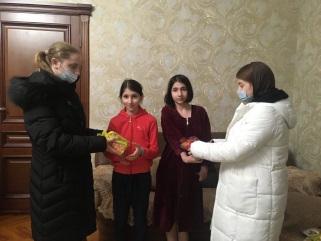 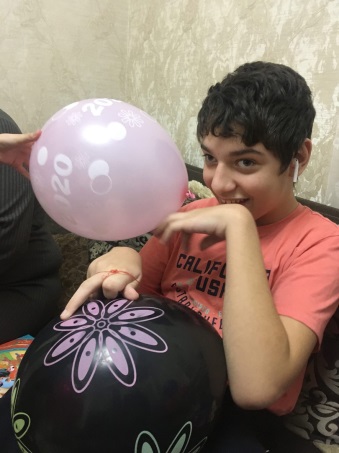 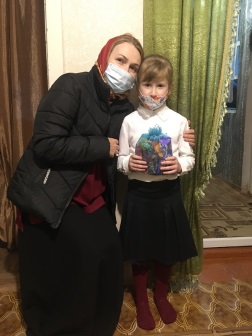 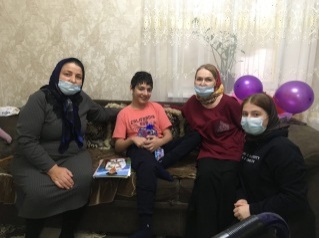 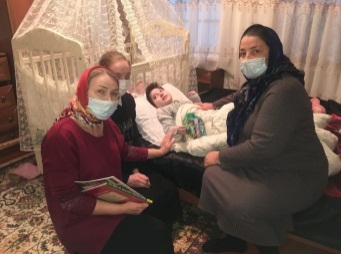 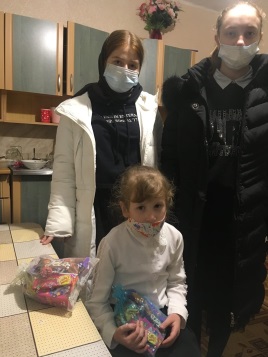 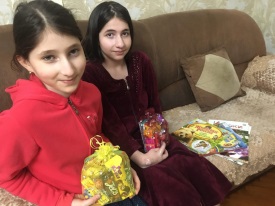 -3 декабря в Алпатовской библиотеке-филиал №15 состоялся урок доброты, посвящённый Дню инвалидов «Люди особой заботы». Заведующая библиотекой Мезиева М.Ш. рассказала ребятам историю происхождения Международного дня инвалидов, поговорили о том, что такое дорога и милосердие. Читатели активно включились в разговор, обсуждали, какие поступки могут считаться милосердными, и какие добрые дела они сами совершали или могут совершить, прочитали красивые стихи, вспомнили поговорки и пословицы о доброте, отвечали на вопросы викторины.- Левобережненская библиотека-филиал №9 к Международному дню инвалидов провела час общения: «Протяни руку - мы нуждаемся в вас. Для молодых людей с ограниченными физическими возможностями подготовили программу, сформированную с учетом их собственных пожеланий. Для собравшихся было продемонстрировано видео поздравление ко Дню инвалидов.Краткие выводы по разделу: Сотрудники библиотек находятся в постоянном поиске по разработке новых форм и методов работы с читателями, имеющими ограничения по здоровью, стремясь оказать им посильное содействие в социокультурной реабилитации.  При организации библиотечного обслуживании людей с ограниченными возможностями здоровья библиотекари сталкиваются с рядом проблем во-вторых, необходимо современное техническое оборудование для инвалидов разных категорий.7. Библиотечное обслуживание детейОбслуживанием детского населения в Наурском районе занимаются Детская модельная библиотека, Калиновская библиотека-филиал №2 и 14 филиалов в сельских поселениях.Статистические показатели по работе с детьми в МКУК «Наурская ЦБС» Наурского муниципального районаГлавная задача библиотек района в работе с детьми - это создание для детей благоприятной среды развития, повышения статуса чтения, удовлетворение информационных потребностей.  Что бы ни делала библиотека, главная ее цель – приобщение читателей-детей к чтению, к   слову, к истории, культуре, современной жизни России.  25 марта 2020 В связи с угрозой распространения коронавируса (COVID-19) библиотеки МКУК «Наурская централизованная библиотечная система» перешли на онлайн обслуживание. На официальном сайте ЦБС http://naur-cbs.mk95.ru. В связи с пандемией дети с середины марта и по июнь не имели возможность ходить в библиотеки, так как в республике действовали строгие ограничения.В рамках реализации Национального проекта «Культура», 28 мая в Наурском районе открылась Наурская модельная детская библиотека. За 2020 год фонд модельной библиотеки пополнился на 4 700 экземпляров.
 Обновленная библиотека, в которой проведен ремонт внутренних помещений, ремонт фасада, приобретена современная и удобная мебель, компьютерная и оргтехника, новая литература, приняла своих юных читателей. Использование электронных информационных ресурсов, применение новых технологий при обслуживании читателей сделала Наурскую модельную детскую библиотеку комфортным культурно-просветительным, информационным учреждением. Юные пользователи   библиотеки могут получить широкий спектр услуг: доступ в Интернет, стать гостями и участниками культурно-досуговых мероприятий, а также с пользой провести время за чтением книг, отдохнуть, поиграть в игротеке, принять участие в интерактивных играх, конкурсах, викторинах, выбрать занятие по душе, развить свои творческие способности.Работа с детьми в МКУК «Наурская ЦБС» ведется по всем направлениям деятельности: Духовно-нравственное, героико- патриотическое, политико-правовое, экологическое, эстетическое, формирование здорового образа жизни, краеведение, с приоритетом тематики текущего года. 2020 год был объявлен годом Памяти и Славы, поэтому данной теме уделялось особое внимание.  День Победы для каждого из нас – больше, чем праздник, и с годами его значение только возрастает. Отмечая его, мы вспоминаем людей, которые отдавали свои жизни в боях и трудились в тылу. Эта Победа – определяющая веха в истории России. Эта Победа – память, которая объединяет народы.К 75-летию Великой Победы, Наурская модельная детская библиотека. провела беседу «Героические подвиги во время ВОВ». Библиотекарь рассказала присутствующим юным читателям о том, что есть подвиги, которые стали неотъемлемой частью истории Великой Отечественной войны и об этих подвигах знать и помнить надо всем без исключения. Потому как именно эти истории дают подрастающему поколению право гордиться своей страной и равняться на настоящих героев: Зиновий Колобанов, Никифоров Н.И - отважно уничтожившие 43 немецких танка, Людмила Павличенко - снайпер, уничтожившая 309 фашистских захватчиков, о её подвигах можно узнать посмотрев документальный фильм «Не Факт», Иван Середа - захвативший танк практически голыми руками, без оружия. Беседа сопровождалась видео-презетаницией, на которой был представлен подробный материал о Великих подвигах. В Наурской модельной детской библиотеке прошёл урок памяти «Дети герои». Дети войны – это особое поколение, которые перенесли все ужасы войны, испытали на себе, не зная детства. Библиотекарь рассказала юным читателям о детях-героях, о том, какой вклад они внесли в историю этой войны, о нелегкой доле детей, детство которых было растоптано кровавой поступью нескончаемых войн.Наурская модельная детская библиотека в СОШ №1 провела час громкого чтения «Читаем детям о войне». Перед началом громкого чтения библиотекарь рассказала ребятам о том, как в грозные годы Великой Отечественной войны на борьбу с фашизмом наряду со, взрослыми поднялись обыкновенные школьники, ставшие партизанами, о трудных военных днях, об огромной цене, которую заплатила наша страна за победу, а также прочитала вслух рассказ С.Алексеева «Холм Жирковский. Школьники с интересом слушали рассказ, приняли участие в обсуждении прочитанного. Для современных школьников и подростков Великая Отечественная война - это далёкая история. Главная цель громкого чтения «Читаем детям о войне» - воспитание патриотических чувств у детей на примере лучших образов детской литературы о Великой Отечественной войне. Наурская модельная детская библиотека   подготовила  выставку детских рисунков «Мы правнуки твои - Победа», организованную в благодарность нашим героям, в дань уважения их мужеству и стойкости. На выставке представлены лучшие детские работы, которые были отобраны руководителями. Рисунки выполнены гуашью, маслом, цветными карандашами, акварелью. Для ребят эта выставка очень ответственная, так как её увидит большое количество людей. Они показали своё мастерство, изобразив яркие, красочные рисунки. 3 декабря в России отмечают День неизвестного солдата. К этой дате Наурская модельная детская библиотека с учащимися 6 - классов  СОШ №1, провелаурок мужества «Имя твоё неизвестно...». Ребята  узнали об истории увековечивания памяти неизвестных солдат в разных странах, и конечно же о главном мемориале нашей страны - Могиле Неизвестно солдата у Кремлевской стены с Вечным огнём памяти. Продолжил мероприятие рассказ об истории Неизвестного солдата о  том, что он никогда не обретет имени и фамилии, Солдат навсегда останется тем самым родным человеком, пожертвовавшим жизнью ради будущего потомков, ради будущего Родины. Мероприятие сопровождалось видео презентацией. В конце урока присутствующие минутой молчания почтили память погибших.Наурская модельная детская библиотека в рамках проекта «Расскажи мне о Родине», в МБДОУ №1 провела урок краеведения «Природа родного края». Библиотекарь познакомила ребят с книгами о природе родного края, с заповедными местами, с произведениями чеченских авторов, с растениями и животными, с Красной книгой Чеченской Республики, куда занесены редкие птицы и звери, которые живут в заповедниках, где они охраняются законом, также ребята познакомились с историей родного края, узнали об исторических достопримечательностях, узнали о том, что природа Чеченской Республики поражает воображение, она разнообразна и многолика. Благодаря соседству лесных, степных и болотистых участков, в заповедниках краях встречается около тысячи видов растений, в том числе и очень редких.12 ноября в России отмечается Синичкин день – праздник встречи зимующих птиц. В этот день жители разных населенных пунктов страны готовятся к встрече птиц, остающихся на зимовку. Юных участников экологического праздника «Синичкин день» 12.11.2020г. в Наурской модельной детской библиотеке ждало знакомство с историей праздника. Ребята узнали о том, что на зимовку остаются такие птицы как синицы, щеглы, снегири, сойки, чечетки, свиристели, о том, что им жизненно необходима забота человека, также библиотекарь рассказала, что кормушки с кормом для зимующих птиц значительно облегчают жизнь пернатых в зимних условиях.  Поэтому важно воспитывать заботливое отношение к птицам, желание помогать им в трудных зимних условиях и вести регулярную подкормку. В ходе праздника ребята читали стихи, участвовали в играх, викторине, рассматривали книги о птицах.8. Реклама библиотек и библиотечных услугПродвижению библиотечных услуг и формированию положительного имиджа библиотеки способствуют как традиционные формы работы, так и использование маркетинговых инструментов (реклама, PR).  Формированию положительного имиджа ЦБС с максимальным охватом аудитории способствуют публикации в сети Интернет. Рекламные баннеры и афиши, пост- и пресс- релизы событий ЦБС были представлены на сайте МКУК «Наурская ЦБС», на портале Культура РФ - 1126 событие ЕИПСК, районной газеты «Терская правда»,-4 страницы в социальных сетях «Инстаграм».  Создание видеороликов     с различных мероприятий, являются еще одним способом распространения информации о библиотеке.   На создание положительного имиджа библиотеки также оказали влияние такие масштабные мероприятия, как: онлайн -марафон «Библионочь-2020».   Ко всем этим мероприятиям создавалась печатная продукция, что также способствует эффективному продвижению библиотек и библиотечных услуг.В отчетном году было написано статей для печатных СМИ 4, на портале Культура РФ - ЕИПСК- 1126 событие.  В 2020 году обращений к сайту составило – 8175, что свидетельствует о том, что наполнение сайта, интересно для наших   пользователей.   Из 18 библиотек системы 18 размещают информацию в группах соц. Сетей Инстаграм. В 2021году будем наращивать работу в этом направлении.9.Обслуживание удаленных пользователей.  Нестационарное обслуживание1. Одним из важнейших направлений деятельности нестационарного отдела МКУК «Наурская ЦБС» на сегодняшний день является расширение зоны обслуживания, а также обслуживание людей с ограниченными возможностями. Для того, чтобы нестационарная работа успешно продвигалась, постоянно поддерживается связь с отделом культуры, социальными сферами, с организациями, с филиалами сельских библиотек района.2.В течение 2020 года нестационарный отдел МКУК «Наурская ЦБС» продлил договора по обслуживанию населения с книгой в 44 библиотечных пунктах и коллективах и сохранил все имеющиеся передвижки:Наурская ЦРБ-19Наурская МДБ-2Калиновская библиотека-филиал №1-2Калиновская библиотека   - филиал №2-2Ищерская   библиотека-филиал        №4-2Чернокозовская библиотека -филиал №5-3Николаевская библиотека -филиал    №6-1Савельевская библиотека-филиал    №7-3Рубежненская библиотека -филиал     №8-1Левобережненская библиотека-филиал    №9-2Капустинская библиотека-филиал   №10-1Новая – Солкушинская библиотека- филиал №12-2Фрунзенская библиотека-филиал №13-1Алпатовская библиотека -филиал №15-1Новотерская библиотека -филиал   №16-11.      Наурская ЦРБ1) СОШ -12)   СОШ-23)   СОШ -34)   Детский сад №-15)   Детский сад №-26)   МУП «ПУЖКХ «7)   ГУ «Отдел труда и социального развития «8)   Управления Роспотребнадзора в ЧР.9)   Наурский Почтамп .10)  ГУ «КЦСОН»11)  ГУП «Чеченводоконал»12)  Администрация Наурского поселения.13)  ЦЗН.14)  ГУП ЧР «Калинина».15) «Центральная районная больница»16)   ЗАО «Чеченригионгаз»17)   ФФГУЗ «ЦТ и Эпид».18) «Центр детского творчества».19)   РЭС ОАО «Нурэнерго»2.    Наурская   ЦДБ1) МБДОУ №12)  МБДОУ №23. Калиновская библиотека Ф №11) КТМСХ2) СОШ4.  Калиновская библиотека Ф №21) МБДОУ №122) НОШ №15. Ищёрская библиотека №41) МБДОУ №62) ГУДЭП6. Чернокозовская библиотека №51) МБДОУ «Берёзка»2) Администрация3) ФАП (села Чернокозово)7. Николаевская библиотека №61)  СОШ8. Савельевская библиотека №71) ФАП (села Савельевского)2) СОШ3)  МБДОУ №109. Рубежненская библиотека1) МБДОУ №810. Левобережненская №91) МБДОУ №92) Администрация11.Капустинская №101) СОШ12. Ново-Солкушинский №121) МБДОУ №112) СОШ3)  Администрация13. Фрунзенская №131) МБДОУ №714. Алпатовская № 151) МБДОУ «Сказка»15. Новотерская №161) Хутор Клинков.3.В целях оказания методической помощи библиотекарям, были   проведены    семинары   по обмену опытом работы:1) Оформление формуляра передвижной библиотеки.2) Меры по сохранности библиотечных фондов.3) Оказана методическая помощь нестационарному отделу Веденской ЦБС, а также Новотерской библиотеке-филиал №16, Рубежненской библиотеке-филиал №8, Левобережненской библиотеке-филиал №9, Николаевской библиотеке-филиал№6, Капустинской библиотеке- филиал №10, Савельевской библиотеке- филиал №7, Фрунзенской библиотеке -филиал №13, Алпатовской библиотеке- филиал№15.
4.Цифровые показатели.На дому обслуживается -142 читателя:Пенсионеров - 28Читателей с ОВЗ - 114Проведены массовые мероприятия, беседы, обзоры по организациям совместно с отделом обслуживания НЦРБ и НМДБ и филиалами ЦБС.VII. СПРАВОЧНО -БИБЛИОГРАФИЧЕСКОЕ И ИНФОРМАЦИОННОЕ   ОБСЛУЖИВАНИЕ ПОЛЬЗОВАТЕЛЕЙ  Справочно-библиографическое и информационное обслуживание в библиотеках Наурской ЦБС велось по следующим направлениям:работа с СБА, информационное обслуживание пользователей, справочно-библиографическое обслуживание, повышение информационной культуры пользователей, пропаганда библиотечно-библиографических знаний, создание библиографической продукции. В 2020 году осуществлялась работа по совершенствованию организации справочно-библиографического аппарата, обеспечивающего оперативность, полноту и точность выбора источника информации. Пополнялись, редактировались, вводились новые актуальные рубрики в каталоги и картотеки, в папки-накопители.Информационно-библиографическое обслуживание:В 2020 году МКУК «Наурская централизованная библиотечная система» регулярно размещала события на портале «PRO. Культура. РФ» (автоматизированной информационной системы «Единое информационное пространство в сфере культуры» – АИС ЕИПСК). В результате проделанной работы учреждение культуры «Наурская централизованная библиотечная система» вошла в список лидеров в рейтинге учреждений культуры.На портал «PRO. Культура. РФ» (АИС ЕИПСК) регулярно размешалась информация о мероприятиях, выставках и акциях, проходящих в библиотеках Наурской централизованной библиотечной системы. Всего за 2020 год создано 1126 подтвержденных событий.В целях продвижения читательского интереса к чтению в библиотеках Наурской ЦБС в течении года велась работа по взаимодействию с СМИ, через которые жители Наурского района получали информацию обо всех интересных и значимых событиях, проводимых библиотеками. Деятельность Наурской централизованной библиотечной системы в течение года освещалась в районной газете «Терская правда» и в социальных сетях.Информация о деятельности МКУК «Наурская централизованная библиотечная система» предоставлялась на сайт Администрации Наурского муниципального района, на сайт Отдела культуры Наурского муниципального района.В целях массового информационного обслуживания библиотеками района проводились Дни информации, Дни специалиста, часы информации, выставки-просмотры.В библиотеках района проведены Дни информации:«Право избирать и быть избранным» - НЦРБдень информации 1 кв.«По лабиринтам избирательного права» - Николаевская с.б., Новотерская с.б., Алпатовская с.б.                                                                    день информации 1 кв.«К истокам русского слова» - Ищерская с.б., Чернокозовская с.б.                                                                                              день информации 2 кв.«Край мой родной» - Ново-Солкушинская с.б.                                                                                    день информации 2 кв.«Красота родного края»- НЦРБ                                                                                 день информации 2 кв.«Мы со спортом дружим» - Калиновская с. д.б.                                            день информации 3 кв.«Мудрость здоровой жизни» - Ульяновская с.б., Фрунзенская с.б.                                                                                                               день информации 3 кв.«Выбор профессии – шаг в будущее» - Калиновская с.б.                                            день информации 3 кв.«Книжный сад для малышей» - Центральная детская библиотека                                                                                                    день информации 4 кв.«Я вырос здесь, и край мне этот дорог» - Левобережненская с.б., Юбилейненская с.б.                                                                                         день информации 4 кв.«Новинки на книжной полке» - день информации                                               все библиотеки 1-4 кв.«Библиотека. Книга. Общество» - день специалиста                                          НЦРБ 2 кв.«День делового человека» - день специалиста                -                         все библиотеки 1-4 кв.«День учителя» -день специалиста                                                     - все библиотеки 1-4 кв.«День руководителя» - день специалиста                                        - все библиотеки 1-4 кв.«В помощь воспитателю» - день специалиста                                       -  все библиотеки 1-4 кв.«Абитуриент – 2020 – ориентир на успех»Дни открытых дверей во всех библиотеках Наурской ЦБС:«Добро пожаловать, друзья!»«Библиотека – дорога к знаниям»«Вас приглашает библиотека»«Для вас открыты двери и сердца»«По жизни вместе с книгой»«Для друзей открыты двери»«Для юных книгочеев наш дом открыт всегда!»«Приходите к нам скорей, мы сегодня ждем гостей»«Книжный дом зовет вас в гости»В течение года в библиотеках Наурского муниципального района велось справочно-библиографическое, коллективное и индивидуальное информационное обслуживание пользователей:Справочно-библиографическое обслуживание пользователей осуществлялось на основе СБФ, СБА. Спектр запросов: поиск правовой информации, поиск информации по учебным программам, для решения социальных проблем, ведение приусадебного хозяйств, история края. Справки выполнялись по отраслям знаний: история, литературоведение, исторические события, рукоделие, спорт, здоровье, биографии знаменитых людей, сельскохозяйственная деятельность.В библиотеках ведется работа по повышению библиографических знаний пользователей. Полученные знания позволяют пользователям библиотеки самостоятельно работать со справочно-библиографическим аппаратом и справочно-библиографическим фондом, оперативно вести поиск нужной информации в библиотечных фондах библиотек.Пропаганда библиотечно-библиографических знаний:Во всех библиотеках Наурской централизованной библиотечной системы в течение года велась работа по пропаганде библиотечно-библиографических знаний и повышения информационной культуры пользователей. Проводились библиографические уроки, экскурсии, познавательные игры, викторины, практические занятия:«Знакомство с библиотекой» - экскурсия«Здравствуй, библиотека!» - экскурсия«Добро пожаловать в библиотеку!» - экскурсия«Библиотека - территория знаний» - экскурсия«В библиотечной стране» - экскурсия«Мир книги. Справочный аппарат издания» - биб. урок«Информационная культура личности: её основы, значение» - биб. урок«СБА библиотеки – ключ к информации» - биб. урок«Загляните в словарь» - биб. урок«Информина» - позн. игра«Книги - наши верные друзья» - биб. урок«Путешествие в мир каталогов и картотек» - биб. урок«Навигатор в море информации» - биб. урок«Штурманы книжных морей» - биб. игра«Практические навыки работы с СБА» - практические занятия«СБА библиотеки» - биб. урок«Мир энциклопедий» - биб. урок«Инструменты поиска библиотечной информации» - практические занятия«Книга - восьмое чудо света» - биб. игра«Библиографический поиск» - биб. урок«Пути информационного поиска» - практические занятия«Мои книжные друзья» - позн. игра«Из кожи, глины и бумаги» - биб. урок«Библиографические приключения» - позн. игра«Путешествие по лабиринтам СБА библиотеки» - биб. урокИздательская деятельность:2020 год – Год Памяти и Славы в Российской Федерации2020 год – Год 150-летия со дня рождения русского писателя, поэта, переводчика, лауреата Нобелевской премии Ивана Алексеевича Бунина.Методико-библиографическим отделом НЦБС были подготовлены и изданы библиографические пособия по памятным и знаменательным датам -Сложившаяся эпидемиологическая ситуация в связи с пандемией коронавирусной инфекции внесла свои коррективы в информационно-библиографическую работу библиотек Наурского района. В связи с чем цифровые показатели стали ниже, чем в 2019 году. В целом, анализируя работу библиотек Наурского района по информационно-библиографической деятельности, хочется отметить, что в библиотеках района не прекращалась работа по массовому информированию населения о деятельности библиотекVIII. КРАЕВЕДЧЕСКАЯ ДЕЯТЕЛЬНОСТЬ БИБЛИОТЕККраеведение традиционно можно назвать одним из важнейших направлений деятельности   МКУК «Наурская ЦБС». За период работы в удаленном режиме пополнялся новыми публикациями раздел библиотечного сайта «Край мой –гордость моя». Библиотекари внесли изменения в информацию о персоналиях. Было помещено на сайте 92 публикации в рубрике «Край мой –гордость моя». Материалы пользовались большой популярностью у виртуальных пользователей.Основой, на которой строится вся краеведческая деятельность библиотек, является фонд краеведческих документов. Он является частью совокупного фонда библиотеки.  Состав краеведческого фонда   включает в себя художественную и отраслевую литературу, справочные издания, текущую периодику, газетные вырезки, папки, альбомы, буклеты. Фонд универсален и охватывает все стороны жизни района - социальную, хозяйственную, культурную. Представлена литература о знаменитых земляках, произведения местных авторов. Основными источниками поступления краеведческой литературы в последние годы являются дар от ГБУ Национальная библиотека ЧР, а также книги, поступившие в дар от читателей. В 2020 году краеведческий фонд пополнился 672 (337) экземплярами.  Все библиотеки района получают по подписке районную газету «Терская правда» и хранят ее архив.    Библиотеки активно используют в работе тематические папки газетных вырезок. Они являются важным дополнением к краеведческому фонду. В каждом сельском филиале формируются и пополняются папки по истории села, о знаменитых земляках, писателях, деятелях культуры и искусства   Выдача краеведческих документов из основного фонда библиотеки и фондов её подразделений осуществляется в соответствии с общими правилами пользования библиотекой.   Появилась возможность пользоваться краеведческими материалами, выложенными на сайте Наурской центральной библиотеки в разделе Краеведение.  В 2020 г. краеведческий книжный фонд составил- 7579 экземпляров, книговыдача краеведческих материалов всего составила -25578 экземпляров. Было выполнено краеведческих библиографических справок и консультаций -519.В НЦРБ в сентябре 2020 года создан Отдел краеведения, в штате -2 человека, заведующая отделом- Бабуева Г. С., образование среднее -специальное, ведущий библиотекарь-Хаджиева М.В., студентка ДГУ, факультет - библиотековедение. Сотрудники отдела ведут аналитическую роспись новых краеведческих материалов, вносят карточки в традиционную краеведческую картотеку.   Картотека, которая является основной базой данных, раскрывающей состав и содержание краеведческого фонда, постоянно пополняется и редактируется. В отчетном году картотека пополнилась на 400 записей.Основные направления краеведческой деятельности. Краеведческая работа библиотек Наурского района ведется по разным направлениям: историческое, экологическое, литературное и пр. Она направлена на духовный и интеллектуальный рост пользователей в процессе изучения истории родного края. Для этого библиотекари Наурской ЦБС используют все   способы информирования   по теме краеведения: организация книжных и фотовыставок, проведение мероприятий для разных категорий читателей – тематических вечеров, поэтических встреч, презентаций книг местных авторов, викторин, бесед, экскурсии, краеведческие уроки, публикации в СМИ и соц. сетях, творческие встречи.  Продолжилась в 2020 году работа по выявлению и сбору краеведческой информации.15 сентября родился Исаев Магомед – ветеран Великой Отечественной войны. К 106 - летию со дня рождения ветерана войны Отдел краеведения Наурской центральной районной библиотеки провёл час воспоминаний «Он достойно прожил век». Библиотекарь рассказала о нелегкой судьбе ветерана Великой Отечественной войны, поведала о том, какие испытания судьбы пришлось ему пройти, также рассказала, что Магомед Исаев в 1947 был уволен по приказу и направлен к месту ссылки чеченцев в Казахстан. В 1963 году он возвращается в родные края, и станица Наурская стала для него, как и для многих чеченцев родной. Участники мероприятия узнали, что за проявленную смелость и героизм был награждён медалью «За отвагу».5 ноября Отдел краеведения Наурской центральной районной библиотеки организовал вечер памяти «Хьайх ала дитина дош». 5 ноября исполнилось 52 года со дня рождения музыканта, певца, поэта и просто хорошего и доброго человека - Ахмадова Руслана. Руслан Ахмадов - был удивительным человеком, обладавший огромной жаждой жизни, неиссякаемым оптимизмом и энергией. В нем жила неуёмная молодая душа, готовая к любым интересным и творческим начинаниям. Он делился своим душевным теплом и мудростью через песню и поэтической строкой.  На мероприятии присутствовали близкие и друзья, почитатели его таланта. На мероприятии каждый присутствующий сказал своё слово о Руслане Ахмадове, рассказал, каким высококультурным, одаренным и талантливым певцом он был. Сын певца - Адам, также связал свою жизнь с музыкой, с песней. Он исполнил песни своего отца. Р. Ахмадова нет с нами, но его песни звучат и будут звучать, так как они получили народное признание. Он был народным певцом, артистом, вдохновляющим людей пережить трудные времена. (Дала геч дойла цунна.)14 декабря сотрудники Наурской центральной районной библиотеки совместно с руководителем кружка «Литературное краеведение» Ибаковой З.Г. и учащимися 8 класса МБОУ «Наурская СОШ №3» провели творческий вечер «Мастер слова и кисти – наш земляк», посвященный творчеству Сейлмуханова Мусы Магомедовича. Муса Магомедович – человек, внесший весомый вклад в развитие культуры не только Наурского района, но и всей Чеченской Республики. Он пишет картины и портреты, а также стихи и рассказы для взрослых и детей. Лучшие выпущенные сборники стихотворений Сейлмуханова: «Уьдучу шерийн лорах», «Жима доттаг1», «Иллешка дирзина дош». На стихи Мусы пишут песни, а самой популярной из них в нашей республике является песня – «Безаман дитташ». Сейлмуханов Муса Магомедович заслуженно носит звание Народного писателя Чеченской Республики. В ходе мероприятия директор библиотеки Марина Шахрудиновна и Зоя Гайрбековна рассказали участникам много новых интересных фактов и историй о творческой деятельности Мусы Магомедовича. Воспитанники Зои прочитали авторские стихотворения Мусы: «Къонаха», «Г1иллакхах», «Дика ц1е» и т.д. В завершении мероприятия Муса, чтобы привить подрастающему поколению любовь к произведениям на родном языке и воспитать в них чувство духовно-патриотического долга, рассказал учащимся истории из своей жизни и отметил, что нужно чтить традиции народа, благородство, честь и доброту, завещанные предками. Большую часть своей жизни Муса посвятил преподавательской деятельности. По сей день, он работает методистом в Наурском районном Центре детско-юношеского туризма и краеведения. К данному мероприятию была оформлена книжно-иллюстрированная выставка «Поэт. Художник. Краевед», на которой представлены книги и фотографии, включающие разные периоды его жизни.18 сентября Отдел краеведения Наурской центральной районной библиотеки провел вечер – огонек «В честь чеченской женщины», посвященный Дню чеченской женщины. День чеченской женщины один из главных праздников. Это дань уважения чеченским женщинам, которые во все времена на своих плечах выносили тяготы и лишения, связанные с трагическими событиями истории народа. В мероприятии приняли участие М.М. Сейлмуханов – Народный поэт ЧР, А.У. Муртазов –руководитель МИК партии «Единая Россия» приглашенные главные героини вечера женщины. Ведущая Х.Эльсаханова рассказала гостям об истории празднования Дня чеченской женщины, отметила ведущую роль женщины в современном обществе, рассказала об известных женщинах, внёсших огромный вклад в развитие культуры, науки, образования ЧР.С теплыми словами благодарности поздравил женщин А.У. Муртазов. Он пожелал им здоровья, благополучия. М.М. Сейлмуханов отметил выдающуюся роль чеченской женщины в жизни чеченского народа во все времена, пожелал всем здоровья, успехов в работе и всего самого наилучшего. В ходе мероприятия дети читали стихи и пели песни, посвященные чеченской женщине. Вечер проходил за чаепитием в теплой праздничной атмосфере. К мероприятию была оформлена книжная выставка: «Нохчийн зуда-къоман илли».Краткие выводы по разделу. Рекомендовать специалистам расширить поисково-исследовательскую деятельность библиотек по-местному краеведению (Наурского района) и активнее внедрять в практику своей работы разработку проектов и целевых программ по краеведениюIX. АВТОМАТИЗАЦИЯ БИБЛИОТЕЧНЫХ ПРОЦЕССОВАвтоматизация библиотечных процессов – это одно из важнейших условий повышения качества библиотечного обслуживания населения. Основой библиотечной автоматизации является обеспечение библиотек компьютерной техникой, создание пользовательских компьютерных мест, подключенных к локальной и Интернет сетям.На конец 2020 года все библиотеки имеют персональные компьютеры. Всего в ЦБС-40 компьютеров, из них доступных для пользователей-6 в Наурской модельной детской библиотеке. В 2020 году произошло обновления компьютерного парка на 15- единиц. Все 18 библиотек подключены к сети Интернет, в 2020 подключено-9 библиотек, все библиотеки имеют компьютеры, WiFi- в ЦРБ и НДМБ. 6 (шесть) посадочных мест для пользователей с возможностью выхода в Интернет созданы в Наурской детской модельной библиотеке. Необходимо    исправить данную ситуацию и оснастить все библиотеки района посадочными местами для пользователей с выходом в интернет.  А для этого необходимы дополнительные финансовые средства.Копировально-множительная техника имеется во всех библиотеках (100%), всего 18 единиц.  Специализированной техники для людей с ограниченными возможностями здоровья нет.  Продолжается внедрение в практику библиотечной работы компьютерной каталогизации. Компьютерная техника используется для создания электронного каталога на книги (текущее поступление).   На конец отчетного года в СЭК 5732- записей МКУК «Наурская ЦБС».Выводы. Автоматизация библиотек является приоритетным направлением. На компьютеризацию библиотек в 2020 году Администрация Наурского муниципального района выделили -690000 рублей, но для ее развития этого не   достаточно.  В процессе автоматизации библиотек необходимо финансирование на обеспечение посадочных мест для пользователей.X. ОРГАНИЗАЦИОННО-МЕТОДИЧЕСКАЯ ДЕЯТЕЛЬНОСТЬ1. Характеристика функционирования системы методического руководстваМетодическая деятельность направлена на улучшение библиотечного обслуживания населения Наурского муниципального района и предоставление качественных услуг. В 2020 году деятельность методико-библиографического отдела строилась в соответствии с Уставом МКУК «Наурская ЦБС» Положениях об отделе, оказывающих методическую и консультативную помощь библиотекам, в должностных инструкциях специалистов, оказывающих эту помощь.    Согласно Устава осуществлялись следующие виды деятельности:– поиск и внедрение инновационного опыта работы по библиотечно- библиографическому, информационному обслуживанию;– методическое обеспечение деятельности филиалов ЦБС;– повышение профессионального уровня библиотечных работников, организация и проведение семинаров, совещаний, учебно-методических тренингов;Оказывались методические услуги в соответствии с Муниципальным заданием Учредителя: организация и проведение мероприятий по повышению квалификации, в том числе методической помощи с выездом на место.Виды и формы методических услуг/работВ 2020 году оперативная методическая помощь для библиотек оказывалась через индивидуальные и групповые консультации: – индивидуальных, – групповые. Тематика консультаций разнообразна:внедрение инновационных форм работы по продвижению чтения и книги, организация массовых мероприятий, оказание консультативной помощи по работе с ПК, ведение документации по комплектованию и обработке фонда и др.Оказание методической и практической помощи в решении различных вопросов библиотечной деятельности осуществлялось во время выездов в библиотеки – филиалы. В течение года специалистами центральной библиотеки выполнено 12 выходов. Филиалы посещались с целью изучения сохранности фондов, состояния библиотечного обслуживания, оказания методической помощи.Сводная таблицаметодической деятельности ЦБС Наурского муниципального районаза   2020 годаПомощь библиотекам, в организации и планировании работы, отчетности.Для организации методической помощи библиотекарям методико-библиографический отдел располагает:фондом методических пособийфондом профессиональных журналов («Библиотека», «Библиополе», «Читаем, учимся, играем», «Праздник в школе», Сценарии и репертуар», «Чем развлечь гостей»)- фондом неопубликованных документов (методические разработки, сценарии массовых мероприятий, рекомендации, статистические данные о работе библиотек)Ведутся   картотеки:систематическая картотека статей по библиотечному делукартотека сценариев2. Виды и формы методических услуг.Специалисты отдела в работе используют различные формы методической помощи библиотекарям района: групповые и индивидуальные консультации, семинары, выезды, практическую помощь и т.д. Профессиональное консультирование специалистов библиотек -  наиболее   востребованная формой методической помощи.   Оно осуществляется   на семинарах, при выездах на места, а также дистанционно: по телефону, электронной почте.   В отчетном году библиотекари обращались за помощью по ведению библиотечной документации, составлению планов и отчетов, списанию литературы, расстановке книжного фонда, ведению каталогов и картотек, формированию и систематизации тематических накопительных папок, внедрению новых форм работы с пользователями, оформлению библиотечного пространства. В 2020 году было дано 67 консультаций.  Из них групповых - 11 (на 48% больше по сравнению с прошлым годом), индивидуальных – 56.     Проведено 10 районных семинарских занятий, из них 3 по краеведению.   Такие занятия: - Семинар «Эффективные практики социализации людей с инвалидностью», «Этика общения с инвалидами». «Сельская библиотека: портрет в современном интерьере» на базе модельной библиотеки», «Изменения в форме статистического отчета 6НК», «Годовые план и отчет сельской библиотеки: новые аспекты» -  Совещания при директоре-9.   Наиболее эффективными формами анализа работы библиотек, оказания методической помощи являются выезды в сельские филиалы. В прошлом году было сделано выездов 18, что намного меньше на 28, чем в 2019. Во время выездов посетили все библиотеки. Снижение количества выездов произошла по причине пандемии корона вируса в стране, проблем с транспортом (отсутствие транспортного средства в ЦБС).Библиотекам- филиалам оказывалась в основном помощь в виде консультаций: разрабатывались книжные выставки, оказывалась помощь в очистке фонда от ветхой и устаревшей    по содержанию литературы, в расстановке книжного фонда, в изготовлении буклетов к мероприятиям и прочее. Постоянно составляются информационно-аналитические материалы (планы, отчеты, справки) для вышестоящих инстанций: 128. В методическом отделе для библиотекарей действует постоянная выставка «Библиотечный мир», где представлена информационно-методическая продукция к Году Памяти и Славы, и методические материалы.   Постоянно обновляется информационный стенд, где располагаются нормативные документы федерального и локального уровня, графики, информация о проводимых конкурсах, о юбилеях коллег и прочее.3.  Кадровое обеспечение методической деятельности.В методико-библиографический отдел библиотеки входят три специалиста: Заведующая отделом Л.Г.  Молочаева– образование высшее, библиотечное главный библиограф К.С.  Сайфутдинова– образование высшее. библиотечное, методист по работе с детьми - А. Махамхаева -образование высшее. Методическую работу ведут все специалисты ЦРБ.4. Повышение квалификации библиотечных специалистовПовышению квалификации библиотечных специалистов способствовали образовательные занятия, организованные на всероссийском, республиканском и муниципальном уровнях.  Удостоверение о повышении квалификации в ФГБУ РФ «Российская Государственная библиотека» по программе «Создание модельных муниципальных библиотек в рамках реализации национального проекта «Культура» получила Хаджиева З.М., ведущий библиотекарь Наурской детской модельной библиотеки.Удостоверение о повышении квалификации в Краснодарском государственном институте культуры по программе «Актуальные компетенции специалистов современных муниципальных общедоступных библиотек» получили заместитель директора МКУК «Наурская ЦБС» Мутузова М.Р. и библиотекарь Отдела Обслуживания пользователей НЦРБ Алиева Х.М.В отчетном году 7 библиотекарей успешно прошли курсы повышения квалификации в ГБУ дополнительного образования «Учебно-методический центр повышения квалификации работников культуры и искусства» (УМЦИКРКИ) Минкультуры Чеченской Республики. Это Махмудова Н.Б.-филиал №1 ст.Калиновская, Муртазалиева М.Ш., Муртазалиев Т.А.,Хаджиева З.М.,сотрудники НДМБ, Махамханова А.В.,методист по работе с детьми НЦРБ, Лабазанова М.Ш.,директор ЦБС и Молочаева Л.Г.,зав.методико-библиографическим отделом приняли участие в 3-х дневном семинаре на базе УМЦИКРКИ по теме «Основные направления деятельности муниципальных библиотек на современном этапе». Профессиональную переподготовку по программе «Библиотечно-информационная деятельность» прошла в АНО ДПО «Оренбургская бизнес школа» прошла Алиева Х.М., библиотекарь Отдела обслуживания НЦРБ, обучение по программе «Библиотековедение. Основные виды деятельности в библиотечном деле» в АНО ДПО «Уральский институт повышения квалификации и переподготовки» прошла библиотекарь Ищёрской библиотеки-филиала №4. Заведующий ОКИО НЦРБ Багиев Я.Р. и вед.библиотекарь ОКИО НЦРБ Животханова З.И. окончили 3-х месячные курсы повышения квалификации по программе «Система автоматизации библиотек ИРБИС-64. Технология работы в АРМ «Каталогизатор ИРБИС 64+», главный библиограф НЦРБ по программе «СК-периодика. Технология работы с периодическими изданиями на основе ресурсов сетевого издания «Открыт для тебя» на базе ООО «ЭйВИДи-систем» г.Ектеринбурга. Данное обучение дипломами и удостоверениями не обеспечивалось. Удостоверение о повышении квалификации при Институте доп. образования ЧГУ по программе «Профилактика и противодействие проявлениям экстремизма и терроризма в молодёжной среде Чеченской Республики» получила ведущий библиотекарь Чернокозовской сельской библиотеки-филиала №5 Арсамакова С.А., Сертификат об окончании Онлайн-университета Социальных наук по программе «Обучающий  курс для волонтёров по оказанию помощи пожилым людям в экстренной ситуации(коронавирус)» получила заведующая Левобережненской сельской библиотекой-филиалом №9 Гармаева Камета Деняевна.С целью повышения профессионального уровня библиотекарей ЦБС в сентябре 2020 года представителями Министерства культуры ЧР и НБ ЧР была проведена аттестация специалистов библиотек Наурской ЦБС, которую успешно прошли 98% библиотекарей. 2 сотрудникам была назначена повторная переаттестация Ашахановой М. и Ветушевой С.А. Ветушева С.А., зав.филиалом №8 с.Рубежное успешно прошла переаттестацию, Ашаханова М.З., зав. Мекенской библиотекой-филиалом №3 уволена с занимаемой должности по собственному желанию.В течение года сотрудники муниципальных библиотек МКУК «Наурская ЦБС» повышали квалификацию библиотекари также повышали квалификацию на семинарах Национальной библиотеки Чеченской Республики им.А.Айдамирова и РДБ им.С.Михалкова.Повышению квалификации способствовали семинары, проводимые МБО НЦРБ. Тематика семинаров охватывала различные направления работы библиотек: семинар-практикум «Фонды библиотек в цифровую эпоху: традиционные и электронные ресурсы», семинар - диалог «Справочно-библиографическая работа в библиотеке: методы успешного выполнения запросов пользователей», тренинг–семинар «Обслуживание пользователей: проблемы и новые подходы». 5. Профессиональные конкурсыПрофессиональные конкурсы - важное средство повышения компетентности библиотекарей и обмена лучшим опытом, они стимулируют инновационное творчество библиотечных специалистов, дают возможность привлечь внимание к профессии, оказывают положительное влияние на имидж библиотек. Традиционно, библиотекари участвовали в республиканском конкурсе «Библиотекарь-2020», где в номинации «История села-история Победы» 2-е место в номинации «История села-история Победы» заняла Чернокозовская сельская библиотека-филиал №5 (заведующая- Болдырева Л.Н.). Наурская модельная детская библиотека   приняли участие в Республиканском конкурсе видеоролика «Брестская крепость на карте памяти Чечни»», за что награждена почетной грамотой. В мае был проведен онлайн-конкурс профессионального мастерства молодых библиотекарей «Библиотекарь - профессия творческая», где участникам предстояло не только показать библиотечные знания и умения, но и проявить творческую креативность в составлении малых форм издательской деятельности. По результатам конкурса 1 место досталось библиотекарю филиала №4 Мельниковой Е.В. С августа по ноябрь библиотекари ЦБС приняли участие в онлайн-фотоконкурсе на сетевой площадке «Вотсап» «Наурский район в фотокадре…» заведующая филиалом №6 Муцулханова С.А. заняла 1 место. Краткие выводы по разделу. Методическая деятельность МКУК «Наурская ЦБС» находится в постоянном поиске новых форм, оказывающих влияние на организацию библиотечного обслуживания и повышение квалификации библиотекарей. В методической работе доминирует аналитическая деятельность, на основе которой составляется анализ деятельности библиотек, что занимает большую часть рабочего времени. Необходимо расширить темы семинарских занятий, использовать практические занятия. Активизировать участие библиотекарей в конкурсах, акциях, республиканского и всероссийского значения.XI. БИБЛИОТЕЧНЫЕ КАДРЫВ МКУК «Наурская ЦБС» 46 сотрудников, в том числе 38 сотрудников основного персонала.  Состав основного персонала по образованиюНа протяжении последних трех лет в систему пришли молодые работники на смену старшему поколению ушедших на пенсию.  Всего 12 специалистов (24, %) имеют высшее образование, из них высшее библиотечное- 4 (8%), 21 человек (52,6%) имеют   среднее-специальное образование, 7 человек (18,4%) имеют библиотечное. По сравнению с 2018 годом не произошло увеличение по укомплектованности специалистами.  В высших учебных заведениях получают библиотечное образование 5 человек. Четыре работника основного персонала   получают профессиональное образование в Дагестанском государственном университете, 1 в ЧГУ.  В средних- специальных учреждениях обучаются - 4 человека.Состав основного персонала по профессиональному стажуОсновной состав специалистов   имеют стаж работы более 10 лет - 20, что составляет 52,6 %, от 3 до 10 лет – 13 (34,2%), до 3 лет – 5 (13,2%).Возрастной состав библиотечных работниковОсновной состав специалистов библиотек   района находится в возрасте 31-55 лет – 60,6%.  Библиотекарей в возрасте свыше 55 лет – 6 (18%).   Произошел рост молодых специалистов, всего в 2019 их было 15%, в 2020 -26,3%, что говорит о том, что в библиотеку идут молодые люди.  Оплата труда работников библиотек устанавливалась согласно Положению об оплате труда, а стимулирующие выплаты работникам библиотек устанавливались на основе Положения о стимулирующих надбавках учреждения, утвержденных критериев оценки качества. В целом в 2020 году «дорожная карта» по выплате заработной платы основному персоналу выполнена.  В библиотеках растет число высококвалифицированных кадров, отвечающих требованиям времени. Кадровый персонал характеризуется возрастанием среднего   возраста сотрудников со специальным образованием.  Библиотекари, заочно обучаясь, заканчивают профильные учебные заведения и остаются работать в библиотеках.  Кроме   того, для дальнейшего увеличения уровня укомплектованности специалистами, планируется в 2021 году провести переподготовку уже имеющихся кадров.В 2019 году 3 сотрудника получили награды: Мутузова Мадина Рамзановна, заместитель директора МКУК «Наурская ЦБС» - Грамота министерства культуры Чеченской Республики; Болдырева Людмила Николаевна, заведующая Чернокозовской сельской библиотеки-филиала № 5 – Грамота Национальной библиотеки Чеченской Республики им.А.А.Айдамирова; Сайфутдинова Калисат Сайдхасановна, главный библиограф НЦРБ  - Грамота МУ «Отдел культуры Наурского муниципального района»XII.   МАТЕРИАЛЬНО-ТЕХНИЧЕСКИЕ РЕСУРСЫ БИБЛИОТЕК    Библиотеки Наурского муниципального района размещены в помещениях, переданных в оперативное управление МКУК «Наурская ЦБС» Наурского муниципального района   Всего 18 помещений в 14 населенных пункте общей площадью 3803,5  кв.м., в т.ч. для хранения фондов 11269кв.м. и для обслуживания пользователей 1189,5кв.м. Практически все помещения  приспособлены под библиотеки, 3 здания построено специально для  библиотеки: Наурская центральная районная библиотека,  Наурская модельная детская библиотека, Чернокозовская библиотека –филиал №5 пристроена к СДК и имеет отдельный вход.13 библиотек находятся в зданиях сельских клубов и Домов культуры. 4 библиотеки находятся в приспособленных помещениях ведомственных учреждений на безвозмездной основе. Все помещения достаточно разные по площади от 25   кв.м. до 1525 кв.м. Все библиотеки имеют читальные залы, приспособленные помещения для проведения мероприятий. По состоянию на 01.01.2021 года требует капитального ремонта Алпатовская библиотека-филиал №15, которая располагается в ведомственном здании.   В целом все помещения находятся в удовлетворительном и хорошем состоянии.  Число посадочных мест для пользователей –229, из них компьютеризированных с подключением к сети Интернет -6.  12.1 Состояние компьютерного парка муниципальных библиотек Библиотеки ЦБС имеют достаточно высокий уровень обеспеченности компьютерной техникой: все 18 библиотек (100 %) имеют персональные компьютеры.  Всего в библиотеках ЦБС 40 компьютеров, в 2020 году получено 15 компьютеров за счет средств местного бюджета. В рамках Национального Проекта Культура РФ-Модельная библиотека за счёт ФБ 6 единиц компьютеров, предназначенных для пользователей, получила Наурская детская модельная библиотека–(37,5%).  Доступ к сети Интернет имеют все 18 библиотек, составляет 100%. Количество ПК с доступом в Интернет – 18 (100%), из них 6 (17,5%) доступно для пользователей.  Копировально-множительная техника (принтеры, сканеры, копировальные аппараты, МФУ) имеется в 16 библиотеках (80%) в количестве 31 единиц, в отчетном году приобретено 10 единиц копировально-множительной техники Техники для оцифровки фонда нет.  Выводы: Анализ показал, что, несмотря на ежегодное приобретение компьютеров, большая часть из них по-прежнему не соответствует современным требованиям библиотечно-информационного обслуживания. По результатам независимой оценки качества оказания услуг проведены мероприятия по повышению комфортности и увеличению количества услуг. Для этого   получены от Администрации Наурского муниципального района следующее оборудование: -  столы -40 штук, стулья-80 штук, для посетителей в 12 библиотеках-филиалах, стеллажи пристенные-100 штук, для 5 библиотек.Финансовое обеспечение материально-технической базы Расходы на обеспечение деятельности учреждения проводились за счет ассигнований из местного бюджета, выделенных на текущий год на следующие цели: на обеспечение технологическим и библиотечным оборудованием на сумму -890 тысяч рублей.12.2. Оплата труда. Средняя месячная заработная плата работников библиотек Средняя заработная плата работников библиотек ЦБС увеличилась (+2,9 тыс. руб.) и составила 26,6 тыс. руб. (в 2019 г. - 23,7 тыс. руб.; прирост – 16,7%).  Всего за отчётный период на оплату труда основного персонала было израсходовано -14985,6 руб.XIII. ОСНОВНЫЕ ИТОГИ ГОДА. ОБОЗНАЧИТЬ НЕРЕШЕННЫЕ ПРОБЛЕМЫ    В 2020 году деятельность МКУК «Наурская ЦБС» осуществлялась в соответствии с утвержденным муниципальным заданием, показателями нацпроекта «Культура» и Планом работы учреждения. В целом, подводя итоги, 2020 год в библиотечной жизни района был насыщенным на события, но и тяжелым в связи с пандемией корона вируса в мире и стране. В 2020 году мы ставили перед собой   задачу активизировать позицию библиотек, удержать охват читателей до 40 %, от общего состава населения Наурского района, повысить книговыдачу, повысить посещаемость по реализации проекта «Культурная среда» национального проекта «Культура».    Проведена большая работа по заполнению контентом персонального сайта Наурской ЦБС, и как показывает статистика, сайт пользуется спросом.  Не все запланированные показатели выполнены, по ряду направлений с некоторым уменьшением. Результаты года можно считать успешными, несмотря на пандемию корона вируса в стране. Библиотекари активно принимали участие в проведении различных мероприятий, мероприятий –онлайн, которые показали, что интерес к работе наших библиотек повышается. Продолжена работа по развитию и улучшению библиотечного пространства и инфраструктуры библиотек. В рамках реализации Национального проекта «Культура», 28 мая в Наурском районе открылась Наурская модельная детская библиотека. Обновленная библиотека, в которой проведен ремонт внутренних помещений, ремонт фасада, приобретена современная и удобная мебель, компьютерная и оргтехника, новая литература, приняла своих юных читателей. Использование электронных информационных ресурсов, применение новых технологий при обслуживании читателей делает Наурскую модельную детскую библиотеку комфортным, притягательным для посетителей культурно-просветительным, информационным учреждением.  Анализ деятельности публичных библиотек МКУК «Наурская ЦБС» свидетельствует о поиске новых форм, расширяющих библиотечное пространство. Развиваются партнёрские связи с муниципальными органами власти, учреждениями образования и культуры, общественными организациями. Активным и содержательным является присутствие библиотек в Интернете. В 2020 году предоставление библиотечных услуг жителям района было отмечено активностью в плане организации и проведения мероприятий, направленных на продвижение книги и чтения, популяризацию краеведческих знаний и патриотическое воспитание.  Многие из них были посвящены Году Памяти и Славы.   Развитию библиотечного дела в районе способствовали использование компьютерных технологий, участие библиотечных учреждений в конкурсной деятельности, обучение специалистов на курсах повышения квалификации, профессиональных семинарах, консультационно-методическая помощь.   Ежегодный рост средней стоимости книги и недостаточное финансирование комплектования негативно влияют на процент обновления книжных фондов. Зав МБО МКУК «Наурская ЦБС»        Молочаева Л.Г.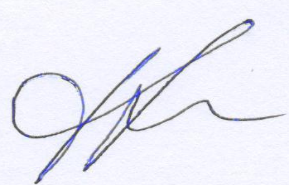 Показатель201820192020Число библиотек181818Число детских библиотек222Число модельных библиотек--1Число транспортных средств---2018г.2019г.2020г.+/-Число библиотек151515Количество пунктов выдачи434444Число пользователей245125152518+67Число посещений209872145814177-  7281Кол-во выданной литературы446534570829422-16286Население (тыс. человек)Количество библиотекКоличество населения на 1 библиотеку (тыс. человек)2018 год585651832532019 год587451832632020год58865183 270Наименование показателя201820192020Количество пользователей225002503023233Количество посещений250032283108191946Количество книговыдач426136473021338258Наименование показателя201820192020Охват населения библиотечным обслуживанием38%42%39%Количество пользователей225002503023233В том числе нестационар245325152518Количество выданных документов426136473021338258В том числе нестационар446534570829422Количество выданных справок и предоставленных консультаций посетителям библиотек426742893147Количество выданных справок и консультаций, предоставляемых в виртуальном режиме удаленным пользователям библиотек--Количество посещений библиотек250032283108191946В том числе нестационар209872145814177В том числе количество посещений культурно-просветительских мероприятий667307153939939В том числе нестационар548456613051Наименование201820192020Читаемость191914.5Посещаемость11.111.38.2Обращаемость1.71.91.3Документообеспеченность на одного жителя4.14.14.2Документообеспеченность на одного пользователя10.79.610.7Наименование соц. СетейинстаграммКоличество сотрудников, занимающихся этой работой1Количество посещений страниц2384Количество зарегистрированных пользователей-ГодПоступило за годВыбыло за годСостоит на конец годаСостояло на начало года2020г.8049 экз.-2508932428442019г.1587экз.4612428442412182018г.2518экз.-2412182387002017г.6361экз.-238700232339Число пользователей   до 14 включительно)Число посещенийВыдано документовЧитаемостьПосещаемость1155310035517915315.58.7Из них в детских библиотеках41313341161746158.1№Тема семинараДата проведениеОтветственный1«Ведение документации по нестационарному обслуживанию население»МартЗав. нестационарным отделом Алиева М.Ж.2«Библиотечное обслуживание лиц с ограниченными возможностями здоровья»ИюльЗав. нестационарным отделом Алиева М.Ж.3«Итоги работы нестационарного отдела обслуживания населения в 2020 г и планирование на работы на 2021г»ДекабрьЗав. нестационарным отделом Алиева М.Ж.№Населён-ные пунктыКол-во передвижекКол-во передвижекПоказатели работыПоказатели работыПоказатели работыПоказатели работыПоказатели работыПоказатели работы№Населён-ные пунктыКол-во передвижекКол-во передвижекПользователиПользователиКниговыдачаКниговыдачаКол-во посещенийКол-во посещений№Населён-ные пункты20192020ПользователиПользователиКниговыдачаКниговыдачаКол-во посещенийКол-во посещений№Населён-ные пункты201920202019202020192020201920201ЦРБ19198518531850011384770752002ЦДБ22635634122187234548027223Ф№122120120188813837766994Ф№2221671688595676134235Ф№3--------6Ф№42212412514349586945507Ф№5335656174813145043818Ф№61135353292172672019Ф№7334141108287578153810Ф№81139394052831258911Ф№922777720714218812312Ф№10115656103579046631613Ф№11--------14Ф№1233142142274517861649114515Ф№13115656165012891050105016Ф№14--------17Ф№1511828261646547129318Ф№16113434992735687447Итого44442515251844653294222145814177НаправленияКоличество мероприятийКоличество книжных выставокДуховно-нравственное воспитание3618Героико-патриотическое воспитание3219Политико-правовое просвещение117Краеведение86Пропаганда здорового образа жизни148Экологическое просвещение1111Профориентация молодежи63Основы безопасности жизнедеятельности105Продвижение книги и чтения159Итого:14386НаименованиебиблиотекИнформационное обслуживаниеИнформационное обслуживаниеИнформационное обслуживаниеВыполнено               справокВыполнено               справокВыполнено               справокНаименованиебиблиотеквсего2020индивидуальноеколлективноевсего2020до14лет15-30летНаурская ЦРБ483117245-245Наурская ЦДБ23176391391-Калиновская с/б36333312-265Калиновская  д/б23212143143-Мекенская  с/б161151929167Ищерская  с/б3329429317176Чернакозово  с/б2018221613959Николаевская  с/б17134873331Савельевская  с/б131121654268Рубежное  с/б14122894127Левобережное  с/б151321195634Капустино  с/б181711214652Ульяновское  с/б121021196253Ново-Солкушино  с/б13112893926Фрунзенское  с/б11921064238Юбилейное  с/б981892734Алпатово  с/б1614216310237Новотерское  с/б1715220811663итого:35429361314715411175№п/пВид методической работыОбъемОбъемОбъем№п/пВид методической работыВыполнено в 2018 годуВыполнено в 2018 годуВыполненов году 20 19Выполнено в 2020 году1.Информирование и консультирование специалистов библиотек по вопросам профессиональной деятельности (всего человек)86862991012.Проведено групповых консультаций по различным вопросам333348113.Проведено индивидуальных консультаций по различным вопросам405405183564.Составлено методических разработок (сценарии)808023105.Организация и проведение библиотечных конкурсов33946.Выпуск методических пособий (всего)99287.Выпуск инструктивных документов (всего)161648.Количество сотрудников, прошедших подготовку и переподготовку кадров с целью повышения профессиональной подготовки34345109.Выезды и посещения библиотек муниципального района с целью оказания помощи на местах7878461810.Организация и проведение методических мероприятий:Совещания(кол-во)Семинары(кол-во)Практикумы(кол-во)2020 год81031Оказывалась методическая помощь зав. библиотекам в составлении методически грамотного:-Плана работы, который предусматривал включение в себя, реально выполнимые инновационные мероприятия, обеспечивающие квалифицированное обслуживание пользователей.182Составление отчета о работе, с описанием проведенных мероприятий413Составили анализ деятельности по различным направлениям244Приняли участие в конкурсах профессионального мастерства15Количество публикаций в районной газете46Создано событий в «ЕИПСК» (Единое Информационное Пространство в сфере культуры) в количестве-1126№п/пФ.И.О.(полностью)Учреждение(место работы)Занимаемая должностьПериод обученияНаименование учебной программы1Хаджиева ЗаремаМухтаровнаНаурская ЦДБВед.библиотекарьс 02.03. по 13.04.2020с 21.04. по 29.04«Создание модельных муниципальных библиотек в рамках национального проекта «Культура»«Актуальные и инновационные подходы библиотечного, библиографического, информационного обслуживания пользователей»2Алиева ХаваМаусаровнаНаурская ЦРБВед.библиотекарьс 16.01. по 20.04.2020Библиотечно-информационная деятельность3Муртазалиева Малика ШахркдиновнаНаурская ЦДБЗаведующаяс 21.04. по 29.04«Актуальные и инновационные подходы библиотечного, библиографического, информационного обслуживания пользователей»4Муртазалиев Тимур АхметовичНаурская ЦДББиблиотекарьс 21.04. по 29.04«Актуальные и инновационные подходы библиотечного, библиографического, информационного обслуживания пользователей»5Махмудова Нуржан БублизовнаНаурская ЦБСст.Калиновская ф№1ЗаведующаяС 8.02. по 13.02.2020«Экспозиционно-выставочная деятельность в библиотеках»6МахамхановаАйна ВисаитовнаНаурская ЦРБМетодист по работе с детьмис 23.06 по 25.06.2020 год«  «Организация методической работы в муниципальных библиотеках»7Молочаева Лариса ГеланиевнаНаурская ЦРБЗаведующая отделом МБОЗаведующая отделом МБОс 18.08 по 20.08.2020 год.«Осн  «Основные  направленияДеят деятельности муниципальныхбибл библиотек насовременном этапе»8МутузоваМадинаРамзановнаЦРБЗаместитель директора по организационным вопросам08.09-18.09,2020 г.«Актуальные компетенции специа-листов современных муниципальныхобщедоступных библиотек»9Алиева ХаваМоусаровнаЦРБОтдел обслуживанияБиблиотекарь ОО08.09-18.09,2020 г.«Актуальные компетенции специа-листов современных муниципальныхобщедоступных библиотек»10Мельникова ЕленаИщерская библиотека ф-№4Вед.библиотекарьНоябрь«Библиотековедение. Основные виды деятельности в библиотечном деле»Показатель201820192020Высшее образование61112В том числе библиотечное335Средне-специальное образование282421В том числе библиотечное81010Общее среднее образование765Показатель2018г2019г.2020 г.Стаж работы до 3 –х лет1165Стаж работы от 3 до 10 лет101211Стаж работы свыше 10 лет192022Показатель2018г.2019г.2020г.До 30 лет1067От 31 до 55 лет252625Свыше 55 лет566